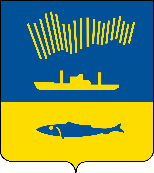 АДМИНИСТРАЦИЯ ГОРОДА МУРМАНСКАПОСТАНОВЛЕНИЕ19.08.2015                                                                                                       N 2258Об утверждении административного регламента исполнения комитетом градостроительства и территориального развития администрации города Мурманска функции по осуществлению муниципального земельного контроля на территории муниципального образования город Мурманск(в ред. постановлений от 26.11.2015 N 3272, от 30.05.2016 N 1498, от 12.09.2016 N 2741,от 06.06.2017 N 1747, от 09.11.2017 N 3551, от 10.12.2018 N 4259,от 23.03.2020 N 757, от 13.05.2021 N 1244)В соответствии со ст. 72 Федерального закона от 25.10.2001 N 136-ФЗ "Земельный кодекс Российской Федерации", Федеральным законом от 06.10.2003 N 131-ФЗ "Об общих принципах организации местного самоуправления в Российской Федерации", Федеральным законом от 26.12.2008 N 294-ФЗ "О защите прав юридических лиц и индивидуальных предпринимателей при осуществлении государственного контроля (надзора) и муниципального контроля", Порядком осуществления муниципального земельного контроля на территории Мурманской области, утвержденным постановлением Правительства Мурманской области от 19.03.2015 N 101-ПП/3, постановлением Правительства Мурманской области от 19.03.2012 N 112-ПП "О Порядке разработки и утверждения административных регламентов исполнения функций по осуществлению муниципального контроля", постановлением Правительства РФ от 26.12.2014 N 1515 "Об утверждении Правил взаимодействия федеральных органов исполнительной власти, осуществляющих государственный земельный надзор, с органами, осуществляющими муниципальный земельный контроль", Положением о муниципальном земельном контроле на территории муниципального образования город Мурманск, утвержденным постановлением администрации города Мурманска от 30.07.2015 N 2051, руководствуясь Уставом муниципального образования город Мурманск, постановляю:1. Утвердить административный регламент исполнения комитетом градостроительства и территориального развития администрации города Мурманска функции по осуществлению муниципального земельного контроля на территории муниципального образования город Мурманск согласно приложению к настоящему постановлению.2. Отменить постановления администрации города Мурманска:- от 02.09.2010 N 1536 "Об утверждении административного регламента исполнения комитетом градостроительства и территориального развития администрации города Мурманска функции по осуществлению муниципального земельного контроля на территории муниципального образования город Мурманск";- от 24.09.2010 N 1678 "О внесении изменений в постановление администрации города Мурманска от 02.09.2010 N 1536 "Об утверждении административного регламента исполнения комитетом градостроительства и территориального развития администрации города Мурманска функции по осуществлению муниципального земельного контроля на территории муниципального образования город Мурманск";- от 29.11.2011 N 2364 "О внесении изменений в приложение к постановлению администрации города Мурманска от 02.09.2010 N 1536 "Об утверждении административного регламента исполнения комитетом градостроительства и территориального развития администрации города Мурманска функции по осуществлению муниципального земельного контроля на территории муниципального образования город Мурманск" (в ред. постановления от 24.09.2010 N 1678);- от 12.07.2012 N 1593 "О внесении изменений в постановление администрации города Мурманска от 02.09.2010 N 1536 "Об утверждении административного регламента исполнения комитетом градостроительства и территориального развития администрации города Мурманска функции по осуществлению муниципального земельного контроля на территории муниципального образования город Мурманск" (в ред. постановлений от 24.09.2010 N 1678, от 29.11.2011 N 2364).3. Отделу информационно-технического обеспечения и защиты информации администрации города Мурманска (Кузьмин А.Н.) организовать размещение настоящего постановления с приложением на официальном сайте администрации города Мурманска в сети Интернет.4. Редакции газеты "Вечерний Мурманск" (Штейн Н.Г.) опубликовать настоящее постановление с приложением.5. Настоящее постановление вступает в силу со дня официального опубликования.6. Контроль за выполнением настоящего постановления возложить на заместителя главы администрации города Мурманска Изотова А.В.Главаадминистрации города МурманскаА.И.СЫСОЕВПриложениек постановлениюадминистрации города Мурманскаот 19 августа 2015 г. N 2258Административный регламент исполнения комитетом градостроительства и территориального развития администрации города Мурманска функции по осуществлению муниципального земельного контроля на территории муниципального образования город Мурманск(в ред. постановлений от 26.11.2015 N 3272, от 30.05.2016 N 1498, от 12.09.2016 N 2741,от 06.06.2017 N 1747, от 09.11.2017 N 3551, от 10.12.2018 N 4259,от 23.03.2020 N 757, от 13.05.2021 N 1244)1. Общие положения1.1. Наименование функцииНаименование муниципальной функции - "Осуществление муниципального земельного контроля на территории муниципального образования город Мурманск" (далее - Функция).Административный регламент исполнения Функции (далее - Административный регламент) определяет порядок организации и проведения на территории муниципального образования город Мурманск проверок соблюдения органами государственной власти, органами местного самоуправления, юридическими лицами, индивидуальными предпринимателями и гражданами требований, установленных законодательством Российской Федерации, законодательством Мурманской области в сфере земельных отношений, а также муниципальными правовыми актами по вопросам использования земель, сроки и последовательность действий (административных процедур) при проведении проверок комитетом градостроительства и территориального развития администрации города Мурманска (далее - Комитет).1.2. Наименование органа, осуществляющего муниципальныйземельный контроль1.2.1. Муниципальный земельный контроль в отношении объектов земельных отношений осуществляется Комитетом.Взаимодействие органа муниципального земельного контроля при организации и проведении проверок и мероприятий по контролю с органами государственного контроля (надзора) осуществляется в соответствии с постановлением Правительства Российской Федерации от 26.12.2014 N 1515 "Об утверждении Правил взаимодействия федеральных органов исполнительной власти, осуществляющих государственный земельный надзор, с органами, осуществляющими муниципальный земельный контроль.(п. 1.2.1 в ред. постановления администрации города Мурманска от 06.06.2017 N 1747)1.2.2. Комитет при исполнении Функции взаимодействует с:- территориальным органом, осуществляющим государственный земельный надзор;- заинтересованными федеральными органами исполнительной власти, исполнительными органами государственной власти Мурманской области, правоохранительными органами;- структурными подразделениями администрации города Мурманска;- органами прокуратуры (далее - прокуратура) в части направления на согласование проекта ежегодного плана проведения плановых проверок и согласования проведения внеплановых выездных проверок.1.3. Нормативные правовые акты, регулирующие осуществлениемуниципального земельного контроля1.3.1. Исполнение Функции осуществляется в соответствии с перечнем следующих нормативных правовых актов:- Земельным кодексом Российской Федерации <1>;--------------------------------<1> "Собрание законодательства РФ" от 29.10.2001 N 44, ст. 4147.- Кодексом Российской Федерации об административных правонарушениях (далее - КоАП РФ) <2>;--------------------------------<2> "Российская газета" от 31.12.2001 N 256.- Федеральным законом от 06.10.2003 N 131-ФЗ "Об общих принципах организации местного самоуправления в Российской Федерации" <3>;--------------------------------<3> "Собрание законодательства РФ" от 06.10.2003 N 40, ст. 3822.- Федеральным законом от 26.12.2008 N 294-ФЗ "О защите прав юридических лиц и индивидуальных предпринимателей при осуществлении государственного контроля (надзора) и муниципального контроля" (далее - Закон N 294-ФЗ) <4>;--------------------------------<4> "Российская газета" от 30.12.2008 N 266.- постановлением Правительства Российской Федерации от 30.06.2010 N 489 "Об утверждении Правил подготовки органами государственного контроля (надзора) и органами муниципального контроля ежегодных планов проведения плановых проверок юридических лиц и индивидуальных предпринимателей" <5>;--------------------------------<5> "Собрание законодательства РФ" от 12.07.2010 N 28, ст. 3706.- постановлением Правительства Российской Федерации от 26.12.2014 N 1515 "Об утверждении Правил взаимодействия федеральных органов исполнительной власти, осуществляющих государственный земельный надзор, с органами, осуществляющими муниципальный земельный контроль" <1>;--------------------------------<1> Официальный интернет-портал правовой информации 30.12.2014 http://www.pravo.gov.ru.- приказом Генпрокуратуры России от 27.03.2009 N 93 "О реализации Федерального закона от 26.12.2008 N 294-ФЗ "О защите прав юридических лиц и индивидуальных предпринимателей при осуществлении государственного контроля (надзора) и муниципального контроля" <1>;--------------------------------<1> "Законность", 2009, N 5.- приказом Минэкономразвития Российской Федерации от 30.04.2009 N 141 "О реализации положений Федерального закона "О защите прав юридических лиц и индивидуальных предпринимателей при осуществлении государственного контроля (надзора) и муниципального контроля" <6>;--------------------------------<6> "Российская газета" от 14.05.2009 N 85.- Законом Мурманской области от 06.06.2003 N 401-01-ЗМО "Об административных правонарушениях" <7>;--------------------------------<7> Информационный бюллетень "Ведомости Мурманской областной Думы" от 12.07.2003, N 30, с. 10 - 19, от 12.02.2009 N 95, с. 297 - 315.- постановлением Правительства Мурманской области от 19.03.2012 N 112-ПП "О порядке разработки и утверждения административных регламентов исполнения функций по осуществлению муниципального контроля" <8>;--------------------------------<8> "Мурманский вестник" от 30.03.2012 N 55/1, с. 5 - 6.- постановлением Правительства Мурманской области от 19.03.2015 N 101-ПП/3 "О порядке осуществления муниципального земельного контроля на территории Мурманской области" <9>;--------------------------------<9> "Электронный бюллетень Правительства Мурманской области" 23.03.2015 http://www.gov-murman.ru.- Уставом муниципального образования город Мурманск <10>;--------------------------------<10> "Вечерний Мурманск", спецвыпуск от 08.05.2018 N 77, с. 5 - 16.- постановлением администрации города Мурманска от 09.02.2015 N 328 "Об утверждении Порядка оформления плановых (рейдовых) заданий и Порядка оформления результатов плановых (рейдовых) осмотров, обследований" <11>;--------------------------------<11> "Вечерний Мурманск" от 18.02.2015 N 27, с. 9.- постановлением администрации города Мурманска от 30.07.2015 N 2051 "Об утверждении Положения об осуществлении муниципального земельного контроля на территории муниципального образования город Мурманск" <12>.--------------------------------<12> "Вечерний Мурманск", спецвыпуск от 06.08.2015 N 87, с. 23 - 24.1.3.2. Перечень нормативных правовых актов, регулирующих осуществление муниципального земельного контроля (с указанием их реквизитов и источников официального опубликования), указанный в пункте 1.3.1, размещается на официальном сайте администрации города Мурманска в сети Интернет, в федеральных государственных информационных системах "Федеральный реестр государственных услуг (функций)" и "Единый портал государственных и муниципальных услуг (функций)".1.4. Предмет муниципального земельного контроляПредметом муниципального земельного контроля является соблюдение в отношении объектов земельных отношений, расположенных на территории муниципального образования город Мурманск, органами государственной власти, органами местного самоуправления, юридическими лицами, индивидуальными предпринимателями, гражданами требований законодательства Российской Федерации, законодательства Мурманской области, за нарушение которых законодательством Российской Федерации, законодательством Мурманской области предусмотрена административная и иная ответственность, а также организация и проведение мероприятий по профилактике нарушений требований законодательства.1.5. Права и обязанности лиц, в отношении которыхосуществляются мероприятия по муниципальномуземельному контролю1.5.1. Лица, в отношении которых осуществляется проверка, имеют право:- непосредственно присутствовать при проведении проверки, давать объяснения по вопросам, относящимся к предмету проверки;- получать от уполномоченных должностных лиц информацию, которая относится к предмету проверки и предоставление которой предусмотрено Законом N 294-ФЗ;- знакомиться с результатами проверки и указывать в акте проверки о своем ознакомлении с результатами проверки, согласии или несогласии с ними, а также с отдельными действиями уполномоченного должностного лица;- обжаловать действия (бездействие) уполномоченного должностного лица, повлекшие за собой нарушение прав юридического лица, индивидуального предпринимателя, гражданина при проведении проверки, в соответствии с законодательством Российской Федерации;- привлекать Уполномоченного при Президенте Российской Федерации по защите прав предпринимателей либо уполномоченного по защите прав предпринимателей в субъекте Российской Федерации к участию в проверке;- подать в Комитет заявление об исключении из Плана в отношении их, если полагают, что проверка включена в План в нарушение положений статьи 26.1 Закона N 294-ФЗ. Порядок подачи заявления, перечень прилагаемых к нему документов, подтверждающих отнесение юридического лица, индивидуального предпринимателя к субъектам малого предпринимательства, порядок рассмотрения этого заявления, обжалования включения проверки в План, а также исключения соответствующей проверки из Плана определяются Правительством Российской Федерации;- по собственной инициативе представлять документы и (или) информацию, которые находятся в распоряжении иных государственных органов, органов местного самоуправления либо подведомственных государственным органам или органам местного самоуправления организаций и включены в Перечень документов и (или) информации, запрашиваемых и получаемых в рамках межведомственного информационного взаимодействия органами государственного контроля (надзора), органами муниципального контроля при организации и проведении проверок от иных государственных органов, органов местного самоуправления либо подведомственных государственным органам или органам местного самоуправления организаций, в распоряжении которых находятся эти документы и (или) информация, утвержденный распоряжением Правительства Российской Федерации от 19.04.2016 N 724-Р (далее - Межведомственный перечень);- знакомиться с документами и (или) информацией, полученными Комитетом в рамках межведомственного информационного взаимодействия от иных государственных органов, органов местного самоуправления либо подведомственных государственным органам или органам местного самоуправления организаций, в распоряжении которых находятся эти документы и (или) информация, включенные в Межведомственный перечень.(абзац введен постановлением администрации города Мурманска от 10.12.2018 N 4259)1.5.2. Лица, в отношении которых осуществляется проверка, обязаны:- юридические лица обеспечить присутствие руководителей, иных должностных лиц или уполномоченных представителей юридических лиц; индивидуальные предприниматели присутствовать или обеспечить присутствие уполномоченных представителей, ответственных за организацию и проведение мероприятий по выполнению обязательных требований и требований, установленных муниципальными правовыми актами;- юридические лица, их руководители, иные должностные лица или уполномоченные представители юридических лиц, индивидуальные предприниматели, их уполномоченные представители, допустившие нарушение Закона N 294-ФЗ, необоснованно препятствующие проведению проверок, уклоняющиеся от проведения проверок и (или) не исполняющие в установленный срок предписаний органов муниципального контроля об устранении выявленных нарушений обязательных требований или требований, установленных муниципальными правовыми актами, несут ответственность в соответствии с законодательством Российской Федерации.1.6. Права и обязанности уполномоченных должностных лицпри осуществлении муниципального земельного контроля1.6.1. Должностные лица Комитета при проведении проверки обязаны:- своевременно и в полной мере исполнять предоставленные в соответствии с законодательством Российской Федерации полномочия по предупреждению, выявлению и пресечению нарушений обязательных требований и требований, установленных муниципальными правовыми актами;- соблюдать земельное законодательство Российской Федерации, законодательство Мурманской области, права и законные интересы юридического лица, индивидуального предпринимателя, в отношении которых проводится проверка;- проводить проверку на основании приказа Комитета о ее проведении, в соответствии с ее назначением;- проводить проверку только во время исполнения служебных обязанностей, выездную проверку только при предъявлении служебных удостоверений, копии приказа Комитета, и в случае проведения внеплановой выездной проверки юридических лиц, индивидуальных предпринимателей по основаниям, указанным в подпунктах а) и б) подпункта 3) пункта 3.5.1 настоящего Административного регламента, копии документа о согласовании проведения проверки;- не препятствовать руководителю, иному должностному лицу или уполномоченному представителю юридического лица, индивидуальному предпринимателю, его уполномоченному представителю присутствовать при проведении проверки и давать разъяснения по вопросам, относящимся к предмету проверки;- предоставлять руководителю, иному должностному лицу или уполномоченному представителю юридического лица, индивидуальному предпринимателю, его уполномоченному представителю, присутствующим при проведении проверки, информацию и документы, относящиеся к предмету проверки;- знакомить руководителя, иное должностное лицо или уполномоченного представителя юридического лица, индивидуального предпринимателя, его уполномоченного представителя с результатами проверки;- учитывать при определении мер, принимаемых по фактам выявленных нарушений, соответствие указанных мер тяжести нарушений, их потенциальной опасности для жизни, здоровья людей, для животных, растений, окружающей среды, объектов культурного наследия (памятников истории и культуры) народов Российской Федерации, безопасности государства, для возникновения чрезвычайных ситуаций природного и техногенного характера, а также не допускать необоснованное ограничение прав и законных интересов граждан, в том числе индивидуальных предпринимателей, юридических лиц;- доказывать обоснованность своих действий при их обжаловании юридическими лицами, индивидуальными предпринимателями в порядке, установленном законодательством Российской Федерации;- соблюдать сроки проведения проверки, установленные Законом N 294-ФЗ;- не требовать от юридического лица, индивидуального предпринимателя документы и иные сведения, представление которых не предусмотрено законодательством Российской Федерации;- перед началом проведения выездной проверки по просьбе руководителя, иного должностного лица или уполномоченного представителя юридического лица, индивидуального предпринимателя, его уполномоченного представителя ознакомить их с положениями административного регламента, в соответствии с которым проводится проверка;- осуществлять запись о проведенной проверке в журнале учета проверок;- при разработке Планов на 2021 год с использованием межведомственного информационного взаимодействия проверить информацию об отнесении включаемых в План юридических лиц, индивидуальных предпринимателей к субъектам малого предпринимательства. Порядок такого межведомственного информационного взаимодействия устанавливается Правительством Российской Федерации;- перед проведением плановой проверки разъяснить руководителю, иному должностному лицу или уполномоченному представителю юридического лица, индивидуальному предпринимателю, его уполномоченному представителю содержание положений подпунктов 1 и 2 пункта 3.2.4 настоящего Административного регламента. В случае представления должностным лицам Комитета при проведении плановой проверки документов, подтверждающих отнесение юридического лица, индивидуального предпринимателя, в отношении которых проводится плановая проверка, к лицам, указанным в подпункте 1 пункта 3.2.4 настоящего Административного регламента, и при отсутствии оснований, предусмотренных подпунктом 2 пункта 3.2.4 настоящего Административного регламента, проведение плановой проверки прекращается, о чем составляется соответствующий акт;- истребовать в рамках межведомственного информационного взаимодействия документы и (или) информацию, включенные в Межведомственный перечень, от иных государственных органов, органов местного самоуправления либо подведомственных государственным органам или органам местного самоуправления организаций, в распоряжении которых находятся указанные документы;- знакомить руководителя, иное должностное лицо или уполномоченного представителя юридического лица, индивидуального предпринимателя, его уполномоченного представителя с документами и (или) информацией, полученными в рамках межведомственного информационного взаимодействия.1.6.2. Уполномоченные должностные лица Комитета при проведении проверки не вправе:1) проверять выполнение обязательных требований и требований, установленных муниципальными правовыми актами, если такие требования не относятся к полномочиям Комитета, от имени которых действуют эти должностные лица;1.1) проверять выполнение требований, установленных нормативными правовыми актами органов исполнительной власти СССР и РСФСР и не соответствующих законодательству Российской Федерации;1.2) проверять выполнение обязательных требований и требований, установленных муниципальными правовыми актами, не опубликованными в установленном законодательством Российской Федерации порядке;2) осуществлять плановую или внеплановую выездную проверку в случае отсутствия при ее проведении руководителя, иного должностного лица или уполномоченного представителя юридического лица, индивидуального предпринимателя, его уполномоченного представителя, за исключением случая проведения такой проверки по основанию, предусмотренному подпунктом б) подпункта 3) пункта 3.5.1 Административного регламента, а также проверки соблюдения требований земельного законодательства в случаях надлежащего уведомления собственников земельных участков, землепользователей, землевладельцев и арендаторов земельных участков;3) требовать представления документов, информации, если они не являются объектами проверки или не относятся к предмету проверки, а также изымать оригиналы таких документов;4) распространять информацию, полученную в результате проведения проверки и составляющую государственную, коммерческую, служебную, иную охраняемую законом тайну, за исключением случаев, предусмотренных законодательством Российской Федерации;5) превышать установленные сроки проведения проверки;6) осуществлять выдачу юридическим лицам, индивидуальным предпринимателям предписаний или предложений о проведении за их счет мероприятий по контролю.7) требовать от юридического лица, индивидуального предпринимателя представления документов и (или) информации, включая разрешительные документы, имеющиеся в распоряжении иных государственных органов, органов местного самоуправления либо подведомственных государственным органам или органам местного самоуправления организаций, включенные в определенный Правительством Российской Федерации перечень;8) требовать от юридического лица, индивидуального предпринимателя представления документов, информации до даты начала проведения проверки. Комитет после принятия распоряжения или приказа о проведении проверки вправе запрашивать необходимые документы и (или) информацию в рамках межведомственного информационного взаимодействия.1.6.3. Комитет при организации и проведении проверок запрашивает и получает на безвозмездной основе, в том числе в электронной форме, документы и (или) информацию, включенные в определенный Правительством Российской Федерации перечень, от иных государственных органов, органов местного самоуправления либо подведомственных государственным органам или органам местного самоуправления организаций, в распоряжении которых находятся эти документы и (или) информация, в рамках межведомственного информационного взаимодействия в сроки и порядке, которые установлены Правительством Российской Федерации.Запрос должен содержать следующие сведения:а) наименование органа муниципального контроля, направляющего запрос;б) наименование органа или организации, в адрес которых направляется запрос;в) наименование функции в федеральной государственной информационной системе "Федеральный реестр государственных и муниципальных услуг (функций)", для исполнения которой необходимо предоставление документа и (или) информации (вид муниципального контроля);г) дата и номер приказа о проведении проверки;д) сведения, позволяющие идентифицировать проверяемое юридическое и (или) физическое лицо;е) наименование необходимых документов и (или) информации из числа приведенных в перечне, предусмотренном пунктом 1 Правил направления запроса и получения на безвозмездной основе, в том числе в электронной форме, документов и (или) информации органами государственного контроля (надзора), органами муниципального контроля при организации и проведении проверок от иных государственных органов, органов местного самоуправления либо подведомственных государственным органам или органам местного самоуправления организаций, в распоряжении которых находятся эти документы и (или) информация, в рамках межведомственного информационного взаимодействия, утвержденных постановлением Правительства Российской Федерации от 18.04.2016 N 323;ж) дата направления запроса;з) фамилия, имя, отчество (при наличии) и должность лица, подготовившего и направившего запрос, а также номер служебного телефона и (или) адрес электронной почты указанного лица для связи.Требования подпунктов "а" и "б", "е" - "з" пункта 1.7.3 не распространяются на запросы в рамках межведомственного информационного взаимодействия с использованием единой системы межведомственного электронного взаимодействия и подключаемых к ней региональных систем межведомственного электронного взаимодействия.Запросы, имеющие форму электронного документа, подписываются усиленной квалифицированной электронной подписью.В случае отсутствия технической возможности осуществления межведомственного информационного взаимодействия в электронной форме запросы направляются на бумажном носителе с использованием средств почтовой или факсимильной связи.1.6.4. В целях предупреждения нарушений юридическими лицами и индивидуальными предпринимателями обязательных требований, устранения причин, факторов и условий, способствующих нарушениям обязательных требований, Комитет осуществляет мероприятия по профилактике нарушений обязательных требований в соответствии с ежегодно утверждаемой программой профилактики нарушений.В целях профилактики нарушений обязательных требований Комитет:1) обеспечивает размещение на официальном сайте администрации города Мурманска в сети Интернет перечня нормативных правовых актов или их отдельных частей, содержащих обязательные требования, оценка соблюдения которых является предметом муниципального земельного контроля, а также текстов соответствующих нормативных правовых актов;2) осуществляет информирование юридических лиц, индивидуальных предпринимателей по вопросам соблюдения обязательных требований, в том числе посредством разработки и опубликования руководств по соблюдению обязательных требований, проведения семинаров и конференций, разъяснительной работы в средствах массовой информации и иными способами. В случае изменения обязательных требований Комитет подготавливает и распространяет комментарии о содержании новых нормативных правовых актов, устанавливающих обязательные требования, внесенных изменениях в действующие акты, сроках и порядке вступления их в действие, а также рекомендации о проведении необходимых организационных, технических мероприятий, направленных на внедрение и обеспечение соблюдения обязательных требований;3) обеспечивает регулярное (не реже одного раза в год) обобщение практики осуществления должностными лицами органа муниципального контроля в сфере земельных отношений и размещает на официальном сайте администрации города Мурманска в сети Интернет соответствующее обобщение, в том числе с указанием наиболее часто встречающихся случаев нарушений обязательных требований с рекомендациями в отношении мер, которые должны приниматься юридическими лицами, индивидуальными предпринимателями в целях недопущения таких нарушений;4) выдает предостережение о недопустимости нарушения обязательных требований в соответствии с пунктами 3.8.1 - 3.8.3 настоящего Административного регламента.1.7. Описание конечного результата осуществлениямуниципального земельного контроляКонечным результатом осуществления муниципального земельного контроля является акт проверки.1.8. Исчерпывающие перечни документов и (или) информации,необходимых для осуществления муниципального земельногоконтроля и достижения целей и задач проведения проверки1.8.1. Исчерпывающий перечень документов и (или) информации, истребуемых в ходе проверки лично у проверяемого юридического лица, индивидуального предпринимателя:- документы, подтверждающие полномочия лица на представление интересов юридического лица, индивидуального предпринимателя (копии учредительных документов, копия решения либо приказа о назначении или об избрании лица на должность, если от имени проверяемого действует иное лицо - копию доверенности от имени проверяемого на осуществление действий, оформленную в установленном законом порядке).1.8.2. Исчерпывающий перечень документов и (или) информации, запрашиваемых и получаемых в ходе проверки в рамках межведомственного информационного взаимодействия от иных государственных органов, органов местного самоуправления либо подведомственных государственным органам или органам местного самоуправления организаций, в соответствии с Межведомственным перечнем:- выписка из Единого государственного реестра недвижимости об объекте недвижимости;- выписка из Единого государственного реестра недвижимости о переходе прав на объект недвижимости;- выписка из Единого государственного реестра недвижимости о правах отдельного лица на имевшиеся (имеющиеся) у него объекты недвижимости;- сведения из Единого государственного реестра юридических лиц;- сведения из Единого государственного реестра индивидуальных предпринимателей;- сведения из единого реестра субъектов малого и среднего предпринимательства;- сведения о регистрации по месту жительства гражданина Российской Федерации;- сведения о регистрации по месту пребывания гражданина Российской Федерации.2. Требования к порядку осуществлениямуниципального контроля2.1. Порядок информирования об осуществлении муниципальногоземельного контроля2.1.1. Информирование заинтересованных лиц по вопросам исполнения Функции, получение сведений о ходе исполнения Функции осуществляется Комитетом в виде устного или письменного консультирования.Письменные разъяснения даются при наличии письменного обращения в течение 30 календарных дней со дня его регистрации.2.1.2. Информация о порядке, формах, местах размещения и способах получения сведений о месте нахождения, графике работы, справочных телефонах и адресах официальных сайтов, а также электронной почты и (или) формы обратной связи Комитета размещена на информационных стендах в помещении Комитета, а также в сети Интернет:- на официальном сайте администрации города Мурманска;- в федеральной государственной информационной системе "Федеральный реестр государственных и муниципальных услуг (функций)";- в федеральной государственной информационной системе "Единый портал государственных и муниципальных услуг (функций)".2.2. Сведения о размере платы за услуги организации(организаций), участвующей (участвующих) в исполненииФункции, взимаемой с лица, в отношении которогопроводятся мероприятия по контролюПлата за проведение мероприятий по контролю не взимается.2.3. Срок осуществления муниципального земельногоконтроля2.3.1. Срок проведения проверки указывается в приказе о проведении проверки в отношении юридических лиц и индивидуальных предпринимателей и не может превышать двадцати рабочих дней с момента ее начала.2.3.2. В отношении одного субъекта малого предпринимательства общий срок проведения плановой выездной проверки не может превышать пятьдесят часов для малого предприятия и пятнадцать часов для микропредприятия в год.2.3.3. В исключительных случаях, связанных с необходимостью проведения сложных и (или) длительных исследований, испытаний, специальных экспертиз и расследований на основании мотивированных предложений уполномоченных должностных лиц Комитета, проводящего выездную плановую проверку, срок проведения выездной плановой проверки может быть продлен руководителем Комитета, но не более чем на двадцать рабочих дней, в отношении малых предприятий не более чем на пятьдесят часов, микропредприятий не более чем на пятнадцать часов.2.3.4. Срок проведения документарной, выездной проверок в отношении юридического лица, которое осуществляет свою деятельность на территориях нескольких субъектов Российской Федерации, устанавливается отдельно по каждому филиалу, представительству, обособленному структурному подразделению юридического лица, при этом общий срок проведения проверки не может превышать шестьдесят рабочих дней.2.3.5. В случае необходимости при проведении проверки, указанной в пункте 2.3.2, получения документов и (или) информации в рамках межведомственного информационного взаимодействия проведение проверки может быть приостановлено председателем Комитета (лицом, исполняющим его обязанности) на срок, необходимый для осуществления межведомственного информационного взаимодействия, но не более чем на десять рабочих дней. Повторное приостановление проведения проверки не допускается.3. Административные процедуры3.1. Перечень административных процедур3.1.1. Осуществление Функции включает в себя следующие административные процедуры:1) планирование проверки;2) подготовка к проведению плановых проверок;3) проведение плановых проверок;4) проведение внеплановых проверок;5) порядок оформления результатов;6) меры, принимаемые уполномоченными должностными лицами в отношении фактов нарушений, выявленных при проведении проверок.3.1.2. Блок-схемы последовательности административных процедур при проведении плановой проверки и при проведении внеплановой проверки при осуществлении Функции приведены в приложениях N 1 и 2 к настоящему Административному регламенту.3.2. Планирование проверок3.2.1. Плановые проверки проводятся на основании ежегодного плана проведения плановых проверок юридических лиц и индивидуальных предпринимателей (далее - План), утвержденного руководителем Комитета. План доводится до сведения заинтересованных лиц посредством его размещения на официальном сайте администрации города Мурманска (www.citymurmansk.ru) в сети Интернет.3.2.2. План должен соответствовать типовой форме, утвержденной постановлением Правительства Российской Федерации от 30.06.2010 N 489 "Об утверждении Правил подготовки органами государственного контроля (надзора) и органами муниципального контроля ежегодных планов проведения плановых проверок юридических лиц и индивидуальных предпринимателей".3.2.3. Основанием для включения плановой проверки в ежегодный план проведения плановых проверок является истечение трех лет со дня:- государственной регистрации юридического лица, индивидуального предпринимателя;- окончания проведения последней плановой проверки юридического лица, индивидуального предпринимателя;- начала осуществления юридическим лицом, индивидуальным предпринимателем предпринимательской деятельности в соответствии с представленным в уполномоченный Правительством Российской Федерации в соответствующей сфере федеральный орган исполнительной власти уведомлением о начале осуществления отдельных видов предпринимательской деятельности в случае выполнения работ или предоставления услуг, требующих представления указанного уведомления.3.2.4. Плановые проверки органов государственной власти, органов местного самоуправления, юридических лиц, индивидуальных предпринимателей проводятся не чаще чем один раз в три года. О проведении плановых и внеплановых проверок органы государственной власти, органы местного самоуправления, юридические лица, индивидуальные предприниматели уведомляются в порядке и в сроки, установленные Законом N 294-ФЗ.1. Если иное не установлено подпунктом 2 пункта 3.2.4 настоящего Административного регламента, с 01.01.2021 по 31.12.2021 не проводятся плановые проверки в отношении юридических лиц, индивидуальных предпринимателей, отнесенных в соответствии с положениями статьи 4 Федерального закона от 24.07.2007 N 209-ФЗ "О развитии малого и среднего предпринимательства в Российской Федерации" к субъектам малого предпринимательства, за исключением юридических лиц, индивидуальных предпринимателей, осуществляющих виды деятельности, перечень которых устанавливается Правительством Российской Федерации в соответствии с частью 9 статьи 9 Закона N 294-ФЗ.2. При наличии информации о том, что в отношении указанных в подпункте 1 пункта 3.2.4 настоящего Административного регламента лиц ранее было вынесено вступившее в законную силу постановление о назначении административного наказания за совершение грубого нарушения, определенного в соответствии с Кодексом Российской Федерации об административных правонарушениях, или административного наказания в виде дисквалификации или административного приостановления деятельности либо принято решение о приостановлении и (или) аннулировании лицензии, выданной в соответствии с Федеральным законом от 04.05.2011 N 99-ФЗ "О лицензировании отдельных видов деятельности", и с даты окончания проведения проверки, по результатам которой вынесено такое постановление либо принято такое решение, прошло менее трех лет, Комитет при формировании Плана вправе принять решение о включении в План проверки в отношении таких лиц по основаниям, предусмотренным пунктом 3.2.3 настоящего Административного регламента, а также иными федеральными законами, устанавливающими особенности организации и проведения проверок. При этом в Плане помимо сведений, предусмотренных пунктом 3.2.6 настоящего Административного регламента, приводится информация об указанном постановлении либо решении, дате их вступления в законную силу и дате окончания проведения проверки, по результатам которой вынесено постановление либо принято решение.3.2.5. При организации и проведении проверок в отношении граждан применяются положения Земельного кодекса Российской Федерации, а также положения Закона N 294-ФЗ в части порядка организации и проведения проверок, периодичности проведения плановых проверок, за исключением положений о согласовании проведения плановых и внеплановых выездных проверок с органами прокуратуры.План проверок разрабатывается и утверждается Комитетом с учетом анализа результатов предыдущих проверок.Условием включения плановой проверки в План является истечение одного года со дня возникновения прав у гражданина на проверяемый объект земельных отношений.В случае если гражданин является правообладателем нескольких объектов земельных отношений, расположенных на территории одного муниципального образования, плановая проверка проводится в отношении тех объектов, сведения о которых указаны в плане проведения плановых проверок на соответствующий период.Утвержденный План размещается на официальном сайте администрации города Мурманска (www.citymurmansk.ru) в сети Интернет.О проведении плановых и внеплановых проверок граждане уведомляются Комитетом посредством направления копии приказа о начале проведения проверки заказным почтовым отправлением (с уведомлением о вручении) либо с использованием иных средств связи и доставки, обеспечивающих фиксирование уведомления или вызова и его вручение адресату.При отсутствии достоверных сведений о гражданах, самовольно занимающих и использующих объекты земельных отношений без оформления правоустанавливающих документов, допускается уведомление указанных заинтересованных лиц путем публикации приказа Комитета о начале проведения проверки на официальном сайте администрации города Мурманска (www.citymurmansk.ru) в сети Интернет, с одновременным размещением информации о месте и времени проведения проверки в местах, доступных для ознакомления гражданами, пользующимися территорией, применительно к которой осуществляется проверка.3.2.6. Юридическим фактом, являющимся основанием для осуществления плановой проверки, является План.В Плане указываются следующие сведения:1) наименования юридических лиц (их филиалов, представительств, обособленных структурных подразделений), фамилии, имена, отчества индивидуальных предпринимателей, деятельность которых подлежит плановым проверкам, места нахождения юридических лиц (их филиалов, представительств, обособленных структурных подразделений) или места фактического осуществления деятельности индивидуальными предпринимателями;2) цель и основание проведения каждой плановой проверки;3) дата начала и сроки проведения каждой плановой проверки;4) наименование Комитета, осуществляющего конкретную плановую проверку. При проведении плановой проверки органами государственного контроля (надзора), органами муниципального контроля совместно указываются наименования всех участвующих в такой проверке органов.3.2.7. Срок исполнения административного действия по планированию проверок составляет:- проект Плана до его утверждения направляется Комитетом на согласование в Управление Федеральной службы государственной регистрации, кадастра и картографии по Мурманской области, Управление Росприроднадзора по Мурманской области, Управление Федеральной службы по ветеринарному и фитосанитарному надзору по Мурманской области до 1 июня года, предшествующего году проведения соответствующих проверок;- проект Плана направляется Комитетом в срок до 1 сентября года, предшествующего году проведения плановых проверок, в прокуратуру. При поступлении из прокуратуры в срок до 1 октября года, предшествующего году проведения плановых проверок, предложений о проведении совместных плановых проверок, Комитет рассматривает данные предложения и в срок до 1 ноября года, предшествующему году проведения плановых проверок, направляет в прокуратуру утвержденный План.3.2.8. Утвержденный руководителем Комитета План доводится до сведения заинтересованных лиц посредством его размещения на официальном сайте администрации города Мурманска в сети Интернет, в подразделе "Муниципальный земельный контроль", за исключением информации, свободное распространение которой запрещено или ограничено в соответствии с законодательством Российской Федерации.3.3. Подготовка к проведению плановых проверок3.3.1. Подготовка к проведению плановой проверки включает в себя:- подготовку проекта приказа Комитета;- уведомление юридического лица, индивидуального предпринимателя о проведении плановой проверки.3.3.2. Приказ о проведении плановых (внеплановых) проверок (приложение N 3 к настоящему Административному регламенту) издается Комитетом в установленном действующими нормативными актами порядке и должен соответствовать типовой форме приказа о проведении проверки юридического лица, индивидуального предпринимателя, утвержденной приказом Минэкономразвития Российской Федерации от 30.04.2009 N 141 "О реализации положений Федерального закона "О защите прав юридических лиц и индивидуальных предпринимателей при осуществлении государственного контроля (надзора) и муниципального контроля".3.3.3. Срок исполнения административного действия по подготовке к проведению плановой проверки составляет:- подготовка уполномоченным должностным лицом проекта приказа Комитета о проведении плановой проверки, предоставление его на подпись и подписание руководителем Комитета - не менее чем за пятнадцать рабочих дней до начала проведения плановой проверки;- уведомление юридического лица, индивидуального предпринимателя о проведении плановой проверки не позднее чем за три рабочих дня до начала ее проведения посредством направления копии приказа Комитета о начале проведения плановой проверки заказным почтовым отправлением с уведомлением о вручении или иным доступным способом.3.3.4. Результатом подготовки к проведению плановой проверки является приказ Комитета о проведении плановой проверки (далее - приказ) и уведомление юридического лица, индивидуального предпринимателя о проведении плановой проверки.3.4. Проведение плановых проверок3.4.1. Проведение плановой проверки осуществляется уполномоченными должностными лицами Комитета.3.4.2. Проверка проводится в сроки, указанные в приказе.3.4.3. Плановая проверка проводится в форме документарной проверки и (или) выездной.3.4.4. Документарная проверка (как плановая, так и внеплановая) проводится по месту нахождения Комитета. В процессе проведения документарной проверки Комитет в первую очередь рассматривает документы юридического лица, индивидуального предпринимателя, имеющиеся в распоряжении Комитета, в том числе акты предыдущих проверок и иные документы.3.4.5. В случае если достоверность сведений, содержащихся в документах, имеющихся в распоряжении Комитета, вызывает обоснованные сомнения, либо эти сведения не позволяют оценить исполнение юридическим лицом, индивидуальным предпринимателем обязательных требований, Комитет направляет в адрес юридического лица, индивидуального предпринимателя мотивированный запрос с требованием представить иные необходимые для рассмотрения в ходе проведения документарной проверки документы. К запросу прилагается заверенная печатью копия приказа Комитета о проведении документарной проверки.В течение десяти рабочих дней со дня получения мотивированного запроса юридическое лицо, индивидуальный предприниматель обязаны направить в Комитет указанные в запросе документы.Указанные в запросе документы представляются в виде копий, заверенных печатью (при ее наличии) и соответственно подписью индивидуального предпринимателя, его уполномоченного представителя, руководителя, иного должностного лица юридического лица. Юридическое лицо, индивидуальный предприниматель вправе представить указанные в запросе документы в форме электронных документов, подписанных усиленной квалифицированной электронной подписью, в порядке, определяемом Правительством Российской Федерации.Не допускается требовать нотариального удостоверения копий документов, представляемых в Комитет, если иное не предусмотрено законодательством Российской Федерации.3.4.6. В случае если в ходе документарной проверки выявлены ошибки и (или) противоречия в представленных юридическим лицом, индивидуальным предпринимателем документах либо несоответствие сведений, содержащихся в этих документах, сведениям, содержащимся в имеющихся у Комитета документах и (или) полученным в ходе осуществления Функции, информация об этом направляется юридическому лицу, индивидуальному предпринимателю с требованием представить в течение десяти рабочих дней необходимые пояснения в письменной форме.3.4.7. Юридическое лицо, индивидуальный предприниматель, представляющие в Комитет пояснения относительно выявленных ошибок и (или) противоречий в представленных документах либо относительно несоответствия указанных в пункте 3.4.6 подраздела 3.4 раздела 3 настоящего Административного регламента сведений, вправе представить дополнительно в Комитет документы, подтверждающие достоверность ранее представленных документов.3.4.8. Комитет обязан рассмотреть представленные руководителем или иным должностным лицом юридического лица, его уполномоченным представителем, индивидуальным предпринимателем, его уполномоченным представителем пояснения и документы, подтверждающие достоверность ранее представленных документов. В случае если после рассмотрения представленных пояснений и документов либо при отсутствии пояснений уполномоченные должностные лица Комитета установят признаки нарушения обязательных требований, уполномоченные должностные лица Комитета вправе провести выездную проверку.3.4.9. При проведении документарной проверки Комитет не вправе требовать у юридического лица, индивидуального предпринимателя сведения и документы, не относящиеся к предмету документарной проверки, а также сведения и документы, которые могут быть получены в рамках межведомственного взаимодействия.3.4.10. Выездная проверка (как плановая, так и внеплановая) проводится по месту нахождения юридического лица, месту осуществления деятельности индивидуального предпринимателя и (или) по месту фактического осуществления их деятельности.3.4.11. Выездная проверка проводится в случае, если при документарной проверке не представляется возможным:- удостовериться в полноте и достоверности сведений, имеющихся в распоряжении Комитета документах юридического лица, индивидуального предпринимателя;- оценить соответствие деятельности юридического лица, индивидуального предпринимателя обязательным требованиям или требованиям, установленным муниципальными правовыми актами, без проведения соответствующего мероприятия по контролю.3.4.12. Выездная проверка начинается с предъявления служебного удостоверения и обязательного ознакомления руководителя или иного должностного лица юридического лица, его уполномоченного представителя, индивидуального предпринимателя, его уполномоченного представителя с копией приказа Комитета.3.4.13. Руководитель, иное должностное лицо или уполномоченный представитель юридического лица, индивидуальный предприниматель, его уполномоченный представитель обязаны предоставить уполномоченным должностным лицам Комитета, проводящим выездную проверку, возможность ознакомиться с документами, связанными с целями, задачами и предметом выездной проверки, в случае, если выездной проверке не предшествовало проведение документарной проверки, а также обеспечить доступ уполномоченных должностных лиц Комитета и участвующих в выездной проверке экспертов, представителей экспертных организаций на территорию.3.4.14. Комитет привлекает к проведению выездной проверки юридического лица, индивидуального предпринимателя экспертов, экспертные организации, которые не состоят в гражданско-правовых и трудовых отношениях с юридическим лицом, индивидуальным предпринимателем, в отношении которого проводится проверка, и не являющиеся аффилированными лицами проверяемых лиц.3.4.15. При проведении документарной и (или) выездной проверки по просьбе руководителя, иного должностного лица или уполномоченного представителя юридического лица, индивидуального предпринимателя, его уполномоченного представителя уполномоченные должностные лица Комитета обязаны ознакомить подлежащих проверке лиц с настоящим Административным регламентом.3.4.16. В целях укрепления доказательной базы и подтверждения достоверности полученных в ходе проверки сведений, а также в случае выявления данных, указывающих на наличие признаков нарушений законодательства, к акту проверки прилагаются документы:- фото- и видеоматериалы;- иная информация, полученная в процессе проведения проверки, подтверждающая или опровергающая наличие признаков нарушений законодательства;- обмер площади земельного участка (со схематическим чертежом земельного участка).3.4.17. В случае необходимости при проведении проверки, указанной в пункте 2.3.2 Административного регламента, получения документов и (или) информации в рамках межведомственного информационного взаимодействия проведение проверки может быть приостановлено председателем Комитета либо лицом, исполняющим его обязанности, на срок, необходимый для осуществления межведомственного информационного взаимодействия, но не более чем на десять рабочих дней. Повторное приостановление проведения проверки не допускается.3.4.18. На период действия срока приостановления проведения проверки приостанавливаются связанные с указанной проверкой действия органа муниципального контроля на территории, в зданиях, строениях, сооружениях, помещениях, на иных объектах субъекта малого предпринимательства.3.4.19. В исключительных случаях, связанных с необходимостью проведения сложных и (или) длительных исследований, испытаний, специальных экспертиз и расследований на основании мотивированных предложений должностных лиц органа муниципального контроля, проводящих выездную плановую проверку, срок проведения выездной плановой проверки может быть продлен руководителем такого органа, но не более чем на двадцать рабочих дней, в отношении малых предприятий - не более чем на пятьдесят часов, микропредприятий - не более чем на пятнадцать часов.3.4.20. В случае если проведение плановой или внеплановой выездной проверки оказалось невозможным в связи с отсутствием индивидуального предпринимателя, его уполномоченного представителя, руководителя или иного должностного лица юридического лица, либо в связи с фактическим неосуществлением деятельности юридическим лицом, индивидуальным предпринимателем, либо в связи с иными действиями (бездействием) индивидуального предпринимателя, его уполномоченного представителя, руководителя или иного должностного лица юридического лица, повлекшими невозможность проведения проверки, уполномоченное должностное лицо Комитета составляет акт о невозможности проведения соответствующей проверки с указанием причин невозможности ее проведения. В этом случае Комитет в течение трех месяцев со дня составления акта о невозможности проведения соответствующей проверки вправе принять решение о проведении в отношении такого юридического лица, индивидуального предпринимателя плановой или внеплановой выездной проверки без внесения плановой проверки в ежегодный план плановых проверок и без предварительного уведомления юридического лица, индивидуального предпринимателя.3.5. Проведение внеплановых проверок3.5.1. Внеплановая проверка проводится в форме документарной проверки и (или) выездной проверки.Предметом внеплановой проверки является соблюдение органами государственной власти, органами местного самоуправления, юридическими лицами, индивидуальными предпринимателями, гражданами в процессе осуществления деятельности обязательных требований и требований, установленных муниципальными правовыми актами, выполнение предписаний органов муниципального контроля, проведение мероприятий по предотвращению причинения вреда жизни, здоровью граждан, вреда животным, растениям, окружающей среде, объектам культурного наследия (памятникам истории и культуры) народов Российской Федерации, музейным предметам и музейным коллекциям, включенным в состав Музейного фонда Российской Федерации, особо ценным, в том числе уникальным, документам Архивного фонда Российской Федерации, документам, имеющим особое историческое, научное, культурное значение, входящим в состав национального библиотечного фонда, по обеспечению безопасности государства, по предупреждению возникновения чрезвычайных ситуаций природного и техногенного характера, по ликвидации последствий причинения такого вреда.Основанием для проведения внеплановой проверки является:1) истечение срока исполнения юридическим лицом, индивидуальным предпринимателем, гражданином ранее выданного предписания об устранении выявленного нарушения обязательных требований и (или) требований, установленных муниципальными правовыми актами;2) поступление в Комитет заявления от юридического лица или индивидуального предпринимателя о предоставлении правового статуса, специального разрешения (лицензии) на право осуществления отдельных видов деятельности или разрешения (согласования) на осуществление иных юридически значимых действий, если проведение соответствующей внеплановой проверки юридического лица, индивидуального предпринимателя предусмотрено правилами предоставления правового статуса, специального разрешения (лицензии), выдачи разрешения (согласования);3) мотивированное представление должностного лица Комитета по результатам анализа результатов мероприятий по контролю без взаимодействия с юридическими лицами, индивидуальными предпринимателями, рассмотрения или предварительной проверки поступивших в Комитет обращений и заявлений граждан, в том числе индивидуальных предпринимателей, юридических лиц, информации от органов государственной власти, органов местного самоуправления, из средств массовой информации о следующих фактах:а) возникновение угрозы причинения вреда жизни, здоровью граждан, вреда животным, растениям, окружающей среде, объектам культурного наследия (памятникам истории и культуры) народов Российской Федерации, музейным предметам и музейным коллекциям, включенным в состав Музейного фонда Российской Федерации, особо ценным, в том числе уникальным, документам Архивного фонда Российской Федерации, документам, имеющим особое историческое, научное, культурное значение, входящим в состав национального библиотечного фонда, безопасности государства, а также угрозы чрезвычайных ситуаций природного и техногенного характера;б) причинение вреда жизни, здоровью граждан, вреда животным, растениям, окружающей среде, объектам культурного наследия (памятникам истории и культуры) народов Российской Федерации, музейным предметам и музейным коллекциям, включенным в состав Музейного фонда Российской Федерации, особо ценным, в том числе уникальным, документам Архивного фонда Российской Федерации, документам, имеющим особое историческое, научное, культурное значение, входящим в состав национального библиотечного фонда, безопасности государства, а также возникновение чрезвычайных ситуаций природного и техногенного характера.3.5.2. Внеплановая выездная проверка юридических лиц, индивидуальных предпринимателей проводится, по основаниям, указанным в подпунктах а) и б) подпункта 3) пункта 3.5.1 настоящего Административного регламента, после согласования с органом прокуратуры по месту осуществления деятельности таких юридических лиц, индивидуальных предпринимателей.О проведении внеплановой выездной проверки, за исключением внеплановой выездной проверки по основаниям, указанным в подпунктах а) и б) подпункта 3) пункта 3.5.1 настоящего Административного регламента, юридическое лицо, индивидуальный предприниматель уведомляются Комитетом не менее чем за двадцать четыре часа до начала ее проведения любым доступным способом.Внеплановая проверка по иным основаниям, указанным в настоящем Административном регламенте, проводится без согласования с прокуратурой.В случае если для проведения внеплановой выездной проверки требуется согласование ее проведения с прокуратурой, копия акта проверки направляется в прокуратуру, которым принято решение о согласовании проведения проверки, в течение пяти рабочих дней со дня составления акта проверки.Если основанием для проведения внеплановой выездной проверки является причинение вреда жизни, здоровью граждан, вреда животным, растениям, окружающей среде, объектам культурного наследия (памятникам истории и культуры) народов Российской Федерации, музейным предметам и музейным коллекциям, включенным в состав Музейного фонда Российской Федерации, особо ценным, в том числе уникальным, документам Архивного фонда Российской Федерации, документам, имеющим особое историческое, научное, культурное значение, входящим в состав национального библиотечного фонда, безопасности государства, а также возникновение чрезвычайных ситуаций природного и техногенного характера, обнаружение нарушений обязательных требований и требований, установленных муниципальными правовыми актами, в момент совершения таких нарушений в связи с необходимостью принятия неотложных мер, органы муниципального контроля вправе приступить к проведению внеплановой выездной проверки незамедлительно с извещением органов прокуратуры о проведении мероприятий по контролю посредством направления документов, предусмотренных частями 6 и 7 статьи 10 Закона N 294-ФЗ, в органы прокуратуры в течение двадцати четырех часов. В этом случае прокурор или его заместитель принимает решение о согласовании проведения внеплановой выездной проверки в день поступления соответствующих документов.В случае если в результате деятельности юридического лица, индивидуального предпринимателя причинен или причиняется вред жизни, здоровью граждан, вред животным, растениям, окружающей среде, объектам культурного наследия (памятникам истории и культуры) народов Российской Федерации, музейным предметам и музейным коллекциям, включенным в состав Музейного фонда Российской Федерации, особо ценным, в том числе уникальным, документам Архивного фонда Российской Федерации, документам, имеющим особое историческое, научное, культурное значение, входящим в состав национального библиотечного фонда, безопасности государства, а также возникли или могут возникнуть чрезвычайные ситуации природного и техногенного характера, предварительное уведомление юридических лиц, индивидуальных предпринимателей о начале проведения внеплановой выездной проверки не требуется.3.5.3. В случае если основанием для проведения внеплановой проверки является истечение срока исполнения юридическим лицом, индивидуальным предпринимателем предписания об устранении выявленного нарушения обязательных требований и (или) требований, установленных муниципальными правовыми актами, предметом такой проверки может являться только исполнение выданного Комитетом предписания.3.5.4. Обращения и заявления, не позволяющие установить лицо, обратившееся в Комитет, а также обращения и заявления, не содержащие сведений о фактах, указанных в пункте 2) части 2 статьи 10 Закона N 294-ФЗ, не могут служить основанием для проведения внеплановой проверки. В случае если изложенная в обращении или заявлении информация может в соответствии с пунктом 2) части 2 статьи 10 Закона N 294-ФЗ являться основанием для проведения внеплановой проверки, должностное лицо Комитета при наличии у него обоснованных сомнений в авторстве обращения или заявления обязано принять разумные меры к установлению обратившегося лица. Обращения и заявления, направленные заявителем в форме электронных документов, могут служить основанием для проведения внеплановой проверки только при условии, что они были направлены заявителем с использованием средств информационно-коммуникационных технологий, предусматривающих обязательную авторизацию заявителя в единой системе идентификации и аутентификации.3.5.5. В отношении соблюдения гражданами требований законодательства дополнительным основанием для проведения внеплановой проверки является непосредственное обнаружение должностным лицом Комитета достаточных данных, указывающих на наличие правонарушения, в том числе:- самовольное занятие земельных участков или использование их без оформленных в установленном порядке правоустанавливающих документов;- использование земельных участков не в соответствии с целевым назначением и (или) разрешенным использованием;- уничтожение, самовольное снятие и перемещение плодородного слоя почвы, а также порча земель в результате нарушения правил обращения с пестицидами, агрохимикатами или иными опасными для здоровья людей и окружающей среды веществами и отходами производства и употребления.3.6. Порядок оформление результатов3.6.1. По результатам проведения проверки уполномоченными должностными лицами Комитета, проводившими проверку, составляется акт (приложение N 4 к настоящему Административному регламенту), в соответствии с типовой формой, утвержденной приказом Минэкономразвития Российской Федерации от 30.04.2009 N 141 "О реализации положений Федерального закона "О защите прав юридических лиц и индивидуальных предпринимателей при осуществлении государственного контроля (надзора) и муниципального контроля" в двух экземплярах.В акте проверки указываются:1) дата, время и место составления акта проверки;2) наименование Комитета;3) дата и номер приказа Комитета;4) фамилии, имена, отчества и должности должностного лица или должностных лиц, проводивших проверку;5) наименование проверяемого юридического лица или фамилия, имя и отчество индивидуального предпринимателя, а также фамилия, имя, отчество и должность руководителя, иного должностного лица или уполномоченного представителя юридического лица, уполномоченного представителя индивидуального предпринимателя, присутствовавших при проведении проверки;6) дата, время, продолжительность и место проведения проверки;7) сведения о результатах проверки, в том числе о выявленных нарушениях обязательных требований и требований, установленных муниципальными правовыми актами, об их характере и о лицах, допустивших указанные нарушения;8) сведения об ознакомлении или отказе в ознакомлении с актом проверки руководителя, иного должностного лица или уполномоченного представителя юридического лица, индивидуального предпринимателя, его уполномоченного представителя, присутствовавших при проведении проверки, о наличии их подписей или об отказе от совершения подписи, а также сведения о внесении в журнал учета проверок записи о проведенной проверке либо о невозможности внесения такой записи в связи с отсутствием у юридического лица, индивидуального предпринимателя указанного журнала;9) подписи должностного лица или должностных лиц, проводивших проверку.К акту проверки прилагаются объяснения работников юридического лица, работников индивидуального предпринимателя, на которых возлагается ответственность за нарушение обязательных требований или требований, установленных муниципальными правовыми актами, предписания об устранении выявленных нарушений и иные связанные с результатами проверки документы или их копии.Акт проверки оформляется непосредственно после ее завершения в двух экземплярах, один из которых с копиями приложений вручается руководителю, иному должностному лицу или уполномоченному представителю юридического лица, индивидуальному предпринимателю, его уполномоченному представителю под расписку об ознакомлении либо об отказе в ознакомлении с актом проверки. В случае отсутствия руководителя, иного должностного лица или уполномоченного представителя юридического лица, индивидуального предпринимателя, его уполномоченного представителя, а также в случае отказа проверяемого лица дать расписку об ознакомлении либо об отказе в ознакомлении с актом проверки акт направляется заказным почтовым отправлением с уведомлением о вручении, которое приобщается к экземпляру акта проверки, хранящемуся в деле Комитета.При наличии согласия проверяемого лица на осуществление взаимодействия в электронной форме в рамках муниципального контроля акт проверки может быть направлен в форме электронного документа, подписанного усиленной квалифицированной электронной подписью лица, составившего данный акт, руководителю, иному должностному лицу или уполномоченному представителю юридического лица, индивидуальному предпринимателю, его уполномоченному представителю. При этом акт, направленный в форме электронного документа, подписанного усиленной квалифицированной электронной подписью лица, составившего данный акт, проверяемому лицу способом, обеспечивающим подтверждение получения указанного документа, считается полученным проверяемым лицом.3.6.2. Результаты проверки, содержащие информацию, составляющую государственную, коммерческую, служебную, иную тайну, оформляются с соблюдением требований, предусмотренных законодательством Российской Федерации.3.6.3. Юридические лица, индивидуальные предприниматели вправе вести журнал учета проверок (приложение N 5 к настоящему Регламенту) по типовой форме, установленной приказом Минэкономразвития Российской Федерации от 30.04.2009 N 141 "О реализации положений Федерального закона "О защите прав юридических лиц и индивидуальных предпринимателей при осуществлении государственного контроля (надзора) и муниципального контроля".В журнале учета проверок уполномоченным должностным лицом Комитета осуществляется запись о проведенной проверке, содержащая сведения о наименовании Комитета, датах начала и окончания проведения проверки, времени ее проведения, правовых основаниях, целях, задачах и предмете проверки, выявленных нарушениях и выданных предписаниях, а также указываются фамилии, имена, отчества и должности должностного лица или должностных лиц, проводящих проверку, его или их подписи.Журнал учета проверок должен быть прошит, пронумерован и удостоверен печатью юридического лица, индивидуального предпринимателя (при наличии печати).При отсутствии журнала учета проверок в акте делается соответствующая запись.Юридическое лицо, индивидуальный предприниматель, проверка которых проводилась, в случае несогласия с фактами, выводами, предложениями, изложенными в акте проверки, либо с выданным предписанием об устранении выявленных нарушений в течение пятнадцати дней с даты получения акта проверки вправе представить в Комитет в письменной форме возражения в отношении акта проверки и (или) выданного предписания об устранении выявленных нарушений в целом или его отдельных положений. При этом юридическое лицо, индивидуальный предприниматель вправе приложить к таким возражениям документы, подтверждающие обоснованность таких возражений, или их заверенные копии либо в согласованный срок передать их в Комитет.Указанные документы могут быть направлены в форме электронных документов (пакета электронных документов), подписанных усиленной квалифицированной электронной подписью проверяемого лица.(абзац введен постановлением администрации города Мурманска от 12.09.2016 N 2741)3.6.4. Результатом исполнения административного действия является:- оформление акта проверки в двух экземплярах;- вручение одного экземпляра акта с копиями приложений проверяемому лицу под роспись либо направление его заказным почтовым отправлением с уведомлением о вручении.3.6.5. Конечными результатами исполнения Функции являются:- в случае выявления нарушений обязательных требований или требований, установленных муниципальными правовыми актами, составление акта и выдача предписания по результатам проверки по установленным настоящим Административным регламентом формам;- в случае выявления признаков или обстоятельств, указывающих на наличие правонарушения, ответственность за которое предусмотрена действующим законодательством Российской Федерации, направление в соответствующие уполномоченные органы материалов, содержащих данные, указывающие на наличие события административного правонарушения;- в случае невыполнения ранее выданного предписания об устранении выявленного нарушения обязательных требований, установленных муниципальными правовыми актами, направление в соответствующие уполномоченные органы, содержащих данные о невыполнении ранее выданного предписания;- в случае выявления факта размещения объекта капитального строительства на земельном участке, на котором не допускается размещение такого объекта в соответствии с разрешенным использованием земельного участка и (или) установленными ограничениями использования земельных участков, уполномоченные должностные лица Комитета в срок не позднее пяти рабочих дней со дня окончания проверки направляют в администрацию города Мурманска уведомление о выявлении самовольной постройки с приложением документов, подтверждающих указанный факт. Форма уведомления о выявлении самовольной постройки, а также перечень документов, подтверждающих наличие признаков самовольной постройки, устанавливается в соответствии с законодательством о градостроительной деятельности. Результаты указанной проверки могут быть обжалованы правообладателем земельного участка в судебном порядке.3.6.6. Плановые (рейдовые) осмотры, обследования земельных участков, в процессе их эксплуатации проводятся уполномоченными должностными лицами Комитета в пределах своей компетенции на основании плановых (рейдовых) заданий (приложение N 6 к настоящему Административному регламенту) и плановых (рейдовых) осмотров, обследований (приложение N 7 к настоящему Административному регламенту), в соответствии с Порядком оформления плановых (рейдовых) заданий и Порядком оформления результатов плановых (рейдовых) осмотров, обследований, утвержденным постановлением администрации города Мурманска от 09.02.2015 N 328.В случае выявления при проведении плановых (рейдовых) осмотров, обследований нарушений обязательных требований уполномоченные должностные лица Комитета принимают в пределах своей компетенции меры по пресечению таких нарушений, а также доводят в письменной форме до сведения руководителя (лица, исполняющего его обязанности) Комитета информацию о выявленных нарушениях для принятия решения о назначении внеплановой проверки юридического лица, индивидуального предпринимателя.3.7. Меры, принимаемые уполномоченными должностнымилицами в отношении фактов нарушений,выявленных при проведении проверки3.7.1. В случае выявления при проведении проверки нарушений юридическим лицом, индивидуальным предпринимателем обязательных требований или требований, установленных муниципальными правовыми актами, уполномоченные должностные лица Комитета, проводившие проверку, в пределах полномочий, предусмотренных законодательством Российской Федерации, обязаны:- выдать предписание юридическому лицу, индивидуальному предпринимателю об устранении выявленных нарушений с указанием сроков их устранения (приложение N 8 к настоящему Административному регламенту);- принять меры по контролю за устранением выявленных нарушений, их предупреждению, а также меры по привлечению лиц, допустивших выявленные нарушения, к ответственности.3.7.2. В случае выявления в ходе проведения проверки Комитетом нарушения требований земельного законодательства, за которое законодательством Российской Федерации, законодательством Мурманской области, предусмотрена административная и иная ответственность, уполномоченные должностные лица Комитета в течение трех рабочих дней со дня составления акта проверки направляют копию акта проверки с указанием информации о наличии признаков выявленного нарушения с приложением (при наличии) результатов выполненных в ходе проведения проверки измерений, материалов фотосъемки, объяснений проверяемого лица и иных связанных с проведением проверки документов или их копий в структурное подразделение территориального органа федерального органа государственного надзора на территории Мурманской области, в части которого выявлено нарушение (Управление Федеральной службы государственной регистрации, кадастра и картографии по Мурманской области, Управление Росприроднадзора по Мурманской области, Управление Федеральной службы по ветеринарному и фитосанитарному надзору по Мурманской области).3.7.3. По результатам проводимых проверок соблюдения законодательства в сфере земельных отношений при наличии оснований для привлечения к административной ответственности, предусмотренной частью 1 статьи 19.4, частью 1 статьи 19.4.1, частью 1 статьи 19.5, статьей 19.7 КоАП РФ, уполномоченное должностное лицо Комитета составляет протокол об административном правонарушении в порядке, установленном статьями 28.2, 28.5 КоАП РФ.3.7.4. В случае составления протокола об административном правонарушении уполномоченное должностное лицо Комитета, ответственное за составление протокола об административном правонарушении, направляет протокол об административном правонарушении мировому судье по месту совершения административного правонарушения о привлечении субъекта контроля или должностного лица субъекта контроля к административной ответственности в течение трех суток с момента составления протокола.3.7.5. В случае выявления факта размещения объекта капитального строительства на земельном участке, на котором не допускается размещение такого объекта в соответствии с разрешенным использованием земельного участка и (или) установленными ограничениями использования земельных участков, уполномоченные должностные лица Комитета в срок не позднее пяти рабочих дней со дня окончания проверки направляют в администрацию города Мурманска уведомление о выявлении самовольной постройки с приложением документов, подтверждающих указанный факт.3.8. Организация и проведение мероприятий, направленныхна профилактику нарушений обязательных требований3.8.1. При условии, что иное не установлено федеральным законом, при наличии у Комитета сведений, содержащихся в поступивших обращениях и заявлениях (за исключением обращений и заявлений, авторство которых не подтверждено), информации от органов государственной власти, органов местного самоуправления, из средств массовой информации в случаях, если отсутствуют подтвержденные данные о том, что нарушение обязательных требований, требований, установленных муниципальными правовыми актами, причинило вред жизни, здоровью граждан, вред животным, растениям, окружающей среде, объектам культурного наследия (памятникам истории и культуры) народов Российской Федерации, безопасности государства, а также привело к возникновению чрезвычайных ситуаций природного и техногенного характера либо создало непосредственную угрозу указанных последствий, и если юридическое лицо, индивидуальный предприниматель ранее не привлекались к ответственности за нарушение соответствующих требований, Комитет объявляет юридическому лицу, индивидуальному предпринимателю предостережение о недопустимости нарушения обязательных требований и предлагает юридическому лицу, индивидуальному предпринимателю принять меры по обеспечению соблюдения обязательных требований, требований, установленных муниципальными правовыми актами, и уведомить об этом в установленный в таком предостережении срок Комитет.3.8.2. Предостережение о недопустимости нарушения обязательных требований должно содержать указания на соответствующие обязательные требования, требования, установленные муниципальными правовыми актами, нормативный правовой акт, их предусматривающий, а также информацию о том, какие конкретно действия (бездействие) юридического лица, индивидуального предпринимателя могут привести или приводят к нарушению этих требований.3.8.3. Порядок составления и направления предостережения о недопустимости нарушения обязательных требований, подачи юридическим лицом, индивидуальным предпринимателем возражений на такое предостережение и их рассмотрения, порядок уведомления об исполнении такого предостережения определяются в соответствии с постановлением Правительства Российской Федерации от 10.02.2017 N 166 "Об утверждении Правил составления и направления предостережения о недопустимости нарушения обязательных требований, подачи юридическим лицом, индивидуальным предпринимателем возражений на такое предостережение и их рассмотрения, уведомления об исполнении такого предостережения".4. Порядок и формы контроля за осуществлениеммуниципального контроля4.1. Порядок осуществления текущего контроля за соблюдениеми исполнением уполномоченными должностными лицами положений настоящего Административного регламента и иныхнормативных правовых актов, устанавливающих требованияк осуществлению муниципального земельного контроля, а такжеза принятием решений уполномоченными должностными лицами4.1.1. Текущий контроль за соблюдением и исполнением уполномоченными должностными лицами положений настоящего Административного регламента проводится с целью недопущения нарушений прав субъектов контроля путем проведения проверок соблюдения и исполнения уполномоченными должностными лицами положений настоящего Административного регламента и иных нормативных правовых актов Российской Федерации, Мурманской области и муниципального образования город Мурманск, устанавливающих требования к исполнению Функции.4.1.2. Текущий контроль осуществляется постоянно в процессе исполнения Функции руководителем (лицом, исполняющим его обязанности) Комитета путем проведения проверок соблюдения уполномоченными должностными лицами прав и обязанностей, а также последовательности действий, установленных настоящим Административным регламентом.4.2. Порядок и периодичность осуществления плановыхи внеплановых проверок полноты и качества осуществлениямуниципального земельного контроля, в том числе порядоки формы контроля за полнотой и качеством осуществлениямуниципального земельного контроля4.2.1. В ходе исполнения Функции проводится плановые и внеплановые проверки полноты и качества ее исполнения.Периодичность проведения планового контроля устанавливает руководитель (лицо, исполняющее его обязанности) Комитета.Основанием для проведения внепланового контроля полноты и качества исполнения Функции является обращение заинтересованного лица в письменном виде (далее - жалоба).4.2.2. Проверка полноты и качества исполнения Функции, служебное расследование на основании приказа руководителя (лица, исполняющего его обязанности) Комитета проводятся:- комиссией, в состав которой включаются уполномоченные должностные лица Комитета. Комиссия осуществляет свою деятельность в соответствии с приказом руководителя (лица, исполняющего его обязанности);- уполномоченным должностным лицом Комитета, назначенным приказом руководителя (лица, исполняющего его обязанности), ответственным за рассмотрение данной жалобы.Не допускается направление жалобы на рассмотрение уполномоченному должностному лицу Комитета, действия которого обжалуются.4.2.3. Результаты работы комиссии оформляются в виде справки, в которой отмечаются выявленные в ходе проверки недостатки (при наличии) и даются предложения по их устранению.4.2.4. Результаты рассмотрения жалобы оформляются в виде мотивированного письменного ответа заявителю.4.3. Ответственность уполномоченных должностных лиц Комитетаза решения и действия (бездействие), принимаемые(осуществляемые) в ходе осуществления муниципальногоземельного контроля4.3.1. Уполномоченные должностные лица Комитета несут персональную ответственность за нарушение порядка и сроков выполнения административных процедур, требований настоящего Административного регламента, а также за ненадлежащее исполнение Функции, служебных обязанностей, совершение противоправных действий (бездействия) при проведении проверки.4.3.2. Персональная ответственность уполномоченных должностных лиц Комитета закрепляется в их должностных инструкциях в соответствии с требованиями законодательства Российской Федерации, законодательства Мурманской области и муниципального образования город Мурманск.4.3.3. В случае выявления нарушений в ходе проведения проверки прав субъектов контроля, полноты и качества исполнения Функции, выявленные нарушения устраняются, а виновные лица привлекаются к ответственности в соответствии с законодательством Российской Федерации, законодательством Мурманской области и муниципального образования город Мурманск.4.3.4. О мерах, принятых в отношении виновных в нарушении законодательства Российской Федерации должностных лиц, в течение десяти дней со дня принятия таких мер Комитет обязан сообщить в письменной форме юридическому лицу, индивидуальному предпринимателю, права и (или) законные интересы которых нарушены.4.4. Положения, характеризующие требования к порядкуи формам контроля за осуществлением муниципальногоземельного контроля, в том числе со стороны граждан,их объединений и организаций4.4.1. Граждане, их объединения и организации имеют право на любые предусмотренные законодательством Российской Федерации, формы контроля за исполнением Функции.4.4.2. Граждане, их объединения и организации вправе обратиться в Комитет с предложениями, рекомендациями по совершенствованию качества и порядка исполнения Функции, а также с заявлениями и жалобами о нарушении Комитетом положений настоящего Административного регламента, иных нормативных правовых актов, устанавливающих требования к исполнению Функции.5. Досудебный (внесудебный) порядок обжалования решенийи действий (бездействия) органа, осуществляющегомуниципальный контроль, а также его должностных лиц5.1. Информация для заинтересованных лиц об их правена досудебное (внесудебное) обжалование действий(бездействия) и (или) решений, принятых (осуществленных)в ходе осуществления муниципального земельного контроляЗаявитель вправе подать жалобу на решение и (или) действие (бездействие) Комитета, его уполномоченных должностных лиц, осуществляющих муниципальный земельный контроль (далее - жалоба), в письменной форме, в том числе при личном приеме председателя Комитета (лица, исполняющего его обязанности) и/или руководителей администрации города Мурманска, или в электронном виде.5.2. Предмет досудебного (внесудебного) обжалованияПредметом досудебного (внесудебного) обжалования заявителем решений и (или) действий (бездействия) Комитета, его уполномоченных должностных лиц, осуществляющих муниципальный земельный контроль, является в том числе:- нарушение срока регистрации запроса заявителя об осуществлении муниципального земельного контроля;- нарушение срока осуществления муниципального земельного контроля;- требование у заявителя документов, не предусмотренных нормативными правовыми актами Российской Федерации, нормативными правовыми актами Мурманской области, при осуществлении муниципального земельного контроля;- отказ в приеме документов, предоставление которых предусмотрено нормативными правовыми актами Российской Федерации, нормативными правовыми актами Мурманской области, муниципальными правовыми актами для осуществления муниципального земельного контроля, у заявителя;- отказ осуществления муниципального земельного контроля, если основания отказа не предусмотрены федеральными законами и принятыми в соответствии с ними иными нормативными правовыми актами Российской Федерации, нормативными правовыми актами Мурманской области и муниципальными правовыми актами;- затребование с заявителя при осуществлении муниципального земельного контроля платы, не предусмотренной нормативными правовыми актами Российской Федерации, нормативными правовыми актами Мурманской области, муниципальными правовыми актами;- отказ Комитета, его уполномоченных должностных лиц, осуществляющих муниципальный земельный контроль, в исправлении допущенных опечаток и ошибок в выданных в результате осуществления муниципального земельного контроля документах либо нарушение установленного срока таких исправлений;- нарушение срока или порядка выдачи документов по результатам осуществления муниципального земельного контроля;- приостановление осуществления муниципального земельного контроля, если основания приостановления не предусмотрены федеральными законами и принятыми в соответствии с ними иными нормативными правовыми актами Российской Федерации, законами и иными нормативными правовыми актами Мурманской области, муниципальными правовыми актами.5.3. Исчерпывающий перечень оснований для приостановлениярассмотрения жалобы и случаев, в которых ответ на жалобуне дается5.3.1. Комитет отказывает в удовлетворении жалобы в следующих случаях:- подача жалобы лицом, полномочия которого не подтверждены в порядке, установленном законодательством Российской Федерации;- наличие решения по жалобе, принятого Комитетом ранее в отношении того же заявителя и по тому же предмету жалобы.5.3.2. Комитет вправе оставить жалобу без ответа в следующих случаях:- наличие в жалобе нецензурных либо оскорбительных выражений, угроз жизни, здоровью и имуществу должностного лица, а также членов его семьи;- отсутствие возможности прочитать какую-либо часть текста жалобы, фамилию, имя, отчество (при наличии) и (или) почтовый адрес заявителя, указанные в жалобе, либо отсутствие в жалобе фамилии гражданина, направившего жалобу, и почтовый адрес, по которому должен быть направлен ответ.5.4. Основания для начала процедуры досудебного(внесудебного) обжалования5.4.1. Основанием для начала процедуры досудебного (внесудебного) обжалования является подача заявителем жалобы в письменной форме на бумажном носителе или в электронной форме.Жалоба может быть направлена по почте, с использованием сети Интернет, официального сайта администрации города Мурманска, федеральной государственной информационной системы "Единый портал государственных и муниципальных услуг (функций)", а также может быть принята при личном приеме заявителя должностными лицами администрации города Мурманска или Комитета.5.4.2. В случае подачи жалобы при личном приеме заявитель представляет документ, удостоверяющий его личность в соответствии с законодательством Российской Федерации.5.4.3. Время приема жалоб совпадает с графиком (режимом) работы Комитета, администрации города Мурманска.5.4.4. Жалоба должна содержать:- указание на должностное лицо Комитета, решения и (или) действия (бездействие) которого обжалуются;- фамилию, имя, отчество (при наличии), сведения о месте жительства заявителя - физического лица либо наименование, сведения о месте нахождения заявителя - юридического лица, а также номер (номера) контактного телефона, адрес (адреса) электронной почты (при наличии) и почтовый адрес, по которым должен быть направлен ответ заявителю;- сведения об обжалуемых решениях и (или) действиях (бездействии);- доводы, на основании которых заявитель не согласен с решением и (или) действием (бездействием) уполномоченного должностного лица Комитета;- подпись руководителя (для юридического лица) или личную подпись (для физического лица) заинтересованного лица.Заявителем могут быть дополнительно представлены документы, подтверждающие его доводы, либо их копии.5.4.5. В случае если жалоба подается через представителя заявителя, дополнительно представляется документ, подтверждающий полномочия на осуществление действий от имени заявителя, оформленный в соответствии с законодательством Российской Федерации.5.5. Права заинтересованных лиц на получение информациии документов, необходимых для обоснования и рассмотренияжалобыЗаявители имеют право обратиться в администрацию города Мурманска или Комитет за получением информации и документов, необходимых для обоснования и рассмотрения жалобы, за исключением документов, содержащих государственную или иную охраняемую законом тайну, в письменной форме по средствам почтовой связи, с использованием сети Интернет, официального сайта администрации города Мурманска, федеральной государственной информационной системы "Единый портал государственных и муниципальных услуг (функций)", а также на личном приеме заявителя должностными лицами администрации города Мурманска или Комитета.5.6. Муниципальные органы, организации и уполномоченныена рассмотрение жалобы лица, которым может быть направленажалоба заявителя в досудебном (внесудебном) порядке5.6.1. Жалоба на действия (бездействие) и (или) решения уполномоченного должностного лица Комитета рассматриваются председателем Комитета (лицом, исполняющим его обязанности) и иными уполномоченными должностными лицами Комитета.5.6.2. При подаче жалобы в электронном виде документы могут быть представлены в форме электронных документов, подписанных электронной подписью, в соответствии с законодательством Российской Федерации.5.7. Сроки рассмотрения жалобы5.7.1. Жалоба подлежит обязательной регистрации в срок не позднее следующего рабочего дня со дня ее поступления.5.7.2. Решение по жалобе на решения и (или) действия (бездействие) уполномоченного должностного лица Комитета принимается руководителем (лицом, исполняющим его обязанности) Комитета в течение 30 дней со дня регистрации жалобы.5.8. Результат досудебного (внесудебного) обжалованияприменительно к каждой процедуре либо инстанции обжалования5.8.1. По результатам рассмотрения жалобы принимаются следующие решения:а) об удовлетворении жалобы, в том числе в форме отмены, устранения опечатки, описки;б) об отказе в удовлетворении жалобы.5.8.2. В течение дня, следующего за днем принятия решения, заявителю в письменной форме и, по желанию заявителя, в электронной форме направляется мотивированный ответ о результатах рассмотрения жалобы.5.8.3. Заявители вправе обжаловать решения, принятые в ходе осуществления муниципального земельного контроля, и (или) действия (бездействие) уполномоченных должностных лиц Комитета в судебном порядке в сроки, установленные законодательством Российской Федерации.5.8.4. Если заинтересованное лицо (заявитель) полагает, что нарушены его законные права и интересы в сфере предпринимательской и иной экономической деятельности, он вправе обратиться в арбитражный суд. В случае же, если заинтересованное лицо (заявитель) полагает, что нарушены его права и свободы, он вправе обратиться в суд общей юрисдикции.Приложение N 1к Административному регламентуБЛОК-СХЕМАПОСЛЕДОВАТЕЛЬНОСТИ АДМИНИСТРАТИВНЫХ ПРОЦЕДУР ПРИ ПРОВЕДЕНИИ ПЛАНОВОЙ ПРОВЕРКИ ПЛАНИРОВАНИЕ ПРОВЕРОК, ФОРМИРОВАНИЕ ЕЖЕГОДНОГО ПЛАНА ПРОВЕДЕНИЯ ПРОВЕРОК┌─────────────────────────────────────────────────────────────────────────┐│Планирование проверок, формирование ежегодного плана проведения проверок │└────────────────────────────────────┬────────────────────────────────────┘                                     │                                     \/┌─────────────────────────────────────────────────────────────────────────┐│ Согласование ежегодного плана проверок с Управлением Федеральной службы ││    государственной регистрации, кадастра и картографии по Мурманской    ││области, Управлением Росприроднадзора по Мурманской области, Управлением ││    Федеральной службы по ветеринарному и фитосанитарному надзору по     ││                Мурманской области, органами прокуратуры                 │└────────────────────────────────────┬────────────────────────────────────┘                                     │                                     \/┌─────────────────────────────────────────────────────────────────────────┐│        Утверждение ежегодного плана, размещение в сети Интернет         │└────────────────────────────────────┬────────────────────────────────────┘                                     │                                     \/┌─────────────────────────────────────────────────────────────────────────┐│                Подготовка к проведению плановых проверок                │└────────────────────────────────────┬────────────────────────────────────┘                                     │                                     \/┌─────────────────────────────────────────────────────────────────────────┐│                  Приказ о проведении плановой проверки                  │└────────────────────────────────────┬────────────────────────────────────┘                                     │                                     \/┌─────────────────────────────────────────────────────────────────────────┐│      Уведомление субъекта контроля о проведении плановой проверки       │└──────────────────┬─────────────────────────────────────┬────────────────┘                   │                                     │                   \/                                    \/┌────────────────────────────────────┐   ┌────────────────────────────────┐│       Документарная проверка       │   │       Выездная проверка        │└──────────────────┬─────────────────┘   └───────────────┬────────────────┘                   │                                     │                   \/                                    \/┌─────────────────────────────────────────────────────────────────────────┐│                            Плановая проверка                            │└─────────────────────────────────────┬───────────────────────────────────┘                                      │                                      \/┌─────────────────────────────────────────────────────────────────────────┐│                              Акт проверки                               │└─────────────────┬─────────────────────────────────────────┬─────────────┘                  │                                         │                  \/                                        \/┌────────────────────────────────────┐         ┌──────────────────────────┐│   Наличие события правонарушения   │         │    Отсутствие события    ││                                    │         │      правонарушения      │└─────────────────┬──────────────────┘         └────────────┬─────────────┘                  │                                         │                  \/                                        \/┌────────────────────────────────────┐         ┌──────────────────────────┐│  Ознакомление субъекта контроля с  │         │  Ознакомление субъекта   ││результатами проведенной проверки и │         │ контроля с результатами  ││            предписания             │         │   проведенной проверки   │└─────────────────┬──────────────────┘         └──────────────────────────┘                  │                  \/┌──────────────────────────────────────────────────────────┐│   Копия акта проверки с указанием информации о наличии   ││      признаков выявленного нарушения направляется в      ││территориальный орган государственного земельного надзора │└─────────────────┬────────────────────────────────────────┘                  │                  \/┌──────────────────────────────────────────────────────────┐│ Материалы проверки направляются в органы, уполномоченные ││           на принятие соответствующих решений            │└──────────────────────────────────────────────────────────┘Приложение N 2к Административному регламентуБЛОК-СХЕМАПОСЛЕДОВАТЕЛЬНОСТИ АДМИНИСТРАТИВНЫХ ПРОЦЕДУРПРИ ПРОВЕДЕНИИ ВНЕПЛАНОВОЙ ПРОВЕРКИ┌─────────────────────────────────────────┐  ┌────────────────────────────┐│          Поступление обращения          │  │      Истечение срока       ││                                         │  │   исполнения предписания    │└─────────────────────┬───────────────────┘  └─────────────┬──────────────┘                      │                                    │                      \/                                   \/┌─────────────────────────────────────────────────────────────────────────┐│                Приказ о проведении внеплановой проверки                 │└─────────────────────┬───────────────────────────────────────────────────┘                      │                      \/┌─────────────────────────────────────────────────────────────────────────┐│           Уведомление субъекта контроля о проведении проверки           │└─────────────────────┬────────────────────────────────────┬──────────────┘                      │                                    │                      \/                                   \/┌─────────────────────────────────────────┐     ┌─────────────────────────┐│              Документарная              │     │        Выездная         │└─────────────────────┬───────────────────┘     └──────────┬──────────────┘                      │                                    │                      \/                                   \/┌─────────────────────────────────────────────────────────────────────────┐│                          Внеплановая проверка                           │└────────────────────────────────────┬────────────────────────────────────┘                                     │                                     \/┌─────────────────────────────────────────────────────────────────────────┐│                              Акт проверки                               │└────────────────────┬─────────────────────────────────────┬──────────────┘                     │                                     │                     \/                                    \/┌─────────────────────────────────────────┐     ┌─────────────────────────┐│     Наличие события правонарушения      │     │   Отсутствие события    ││                                         │     │     правонарушения      │└────────────────────┬────────────────────┘     └──────────┬──────────────┘                     │                                     │                     \/                                    \/┌─────────────────────────────────────────┐     ┌─────────────────────────┐│    Ознакомление субъекта контроля с     │<─┐  │  Ознакомление субъекта  ││    результатами проведенной проверки    │  │  │ контроля с результатами │└────────┬────────────────────────┬───────┘  │  │  проведенной проверки   │         │                        │          │  └──────────┬──────────────┘         \/                       \/         │             │┌───────────────────┐    ┌────────────────┐  │             ││   Направление в   │    │  Составление   │  │             \/│  соответствующие  │    │  протокола об  │  │  ┌─────────────────────────┐│   уполномоченные  │    │административном│  │  │   Направление ответа    ││органы материалов  │    │ правонарушении │  └─>│        заявителю        ││    проверки  для  │    │   в порядке,   │     └─────────────────────────┘│    принятия мер   │    │ установленном  ││ ответственности в │    │ статьями 28.2, ││  соответствии с   │    │  28.5 КоАП РФ  ││    действующим    │    │                ││ законодательством │    │                │└───────────────────┘    └────────────────┘Приложение N 3к Административному регламенту____________________________________________________________(наименование органа государственного контроля (надзора)или органа муниципального контроля)РАСПОРЯЖЕНИЕ (ПРИКАЗ)ОРГАНА ГОСУДАРСТВЕННОГО КОНТРОЛЯ (НАДЗОРА), ОРГАНАМУНИЦИПАЛЬНОГО КОНТРОЛЯ О ПРОВЕДЕНИИ ПРОВЕРКИ______________________________________________(ПЛАНОВОЙ/ВНЕПЛАНОВОЙ, ДОКУМЕНТАРНОЙ/ВЫЕЗДНОЙ)ЮРИДИЧЕСКОГО ЛИЦА, ИНДИВИДУАЛЬНОГО ПРЕДПРИНИМАТЕЛЯОТ "__" _________ Г. N __    1. Провести проверку в отношении___________________________________________________________________________ (наименование юридического лица, фамилия, имя, отчество (последнее - при                 наличии) индивидуального предпринимателя)    2. Место нахождения:___________________________________________________________________________ (юридического лица (филиалов, представительств, обособленных структурных       подразделений), места фактического осуществления деятельности индивидуальным предпринимателем и (или) используемых ими производственных                                 объектов)    3. Назначить лицом(ами), уполномоченным(и) на проведение проверки:______________________________________________________________________________________________________________________________________________________ (фамилия, имя, отчество (последнее - при наличии), должность должностного    лица (должностных лиц), уполномоченного(ых) на проведение проверки)    4.  Привлечь к проведению проверки в качестве экспертов, представителейэкспертных организаций следующих лиц:___________________________________________________________________________(фамилия, имя, отчество (последнее - при наличии), должности привлекаемых кпроведению проверки экспертов и (или) наименование экспертной организации с указанием реквизитов свидетельства об аккредитации и наименования органа         по аккредитации, выдавшего свидетельство об аккредитации)    5. Настоящая проверка проводится в рамках___________________________________________________________________________      (наименование вида (видов) государственного контроля (надзора), муниципального контроля, реестровый(ые) номер(а) функции(й) в федеральнойгосударственной информационной системе "Федеральный реестр государственных                     и муниципальных услуг (функций)")    6. Установить, что:    настоящая проверка проводится с целью:______________________________________________________________________________________________________________________________________________________    При   установлении  целей  проводимой  проверки  указывается  следующаяинформация:    а) в случае проведения плановой проверки:    - ссылка на утвержденный ежегодный план проведения плановых проверок;    -  реквизиты проверочного листа (списка контрольных вопросов), если припроведении  плановой  проверки  должен  быть  использован  проверочный лист(список контрольных вопросов);    б) в случае проведения внеплановой проверки:    - реквизиты ранее выданного проверяемому лицу предписания об устранениивыявленного нарушения, срок для исполнения которого истек;    -   реквизиты   заявления  от  юридического  лица  или  индивидуальногопредпринимателя о предоставлении правового статуса, специального разрешения(лицензии)   на   право  осуществления  отдельных  видов  деятельности  илиразрешения   (согласования)   на  осуществление  иных  юридически  значимыхдействий, если проведение соответствующей внеплановой проверки юридическоголица,     индивидуального     предпринимателя    предусмотрено    правиламипредоставления   правового  статуса,  специального  разрешения  (лицензии),выдачи разрешения (согласования);    -  реквизиты  поступивших в органы государственного контроля (надзора),органы  муниципального  контроля обращений и заявлений граждан, юридическихлиц,  индивидуальных  предпринимателей,  а  также  сведения  об информации,поступившей   от   органов   государственной   власти  и  органов  местногосамоуправления, из средств массовой информации;    -  реквизиты  мотивированного  представления  должностного  лица органагосударственного  контроля  (надзора),  органа  муниципального  контроля порезультатам  анализа результатов мероприятий по контролю без взаимодействияс  юридическими лицами, индивидуальными предпринимателями, рассмотрения илипредварительной  проверки  поступивших  в  органы государственного контроля(надзора),  органы муниципального контроля обращений и заявлений граждан, втом  числе  индивидуальных предпринимателей, юридических лиц, информации оторганов государственной власти, органов местного самоуправления, из средствмассовой информации;    - реквизиты приказа (распоряжения) руководителя органа государственногоконтроля  (надзора),  изданного  в  соответствии  с  поручениями ПрезидентаРоссийской Федерации, Правительства Российской Федерации;    -  реквизиты  требования  прокурора о проведении внеплановой проверки врамках  надзора за исполнением законов и реквизиты прилагаемых к требованиюматериалов и обращений;    -  сведения  о выявленных в ходе проведения мероприятия по контролю безвзаимодействия  с  юридическими  лицами,  индивидуальными предпринимателямииндикаторах риска нарушения обязательных требований;    в)  в случае проведения внеплановой выездной проверки, которая подлежитсогласованию  органами  прокуратуры,  но  в  целях  принятия неотложных мердолжна  быть  проведена  незамедлительно  в  связи с причинением вреда либонарушением   проверяемых  требований,  если  такое  причинение  вреда  либонарушение требований обнаружено непосредственно в момент его совершения:    -  реквизиты прилагаемой к распоряжению (приказу) о проведении проверкикопии  документа  (рапорта,  докладной  записки  и другие), представленногодолжностным лицом, обнаружившим нарушение;    задачами настоящей проверки являются:___________________________________________________________________________    7. Предметом настоящей проверки является (отметить нужное):    -  соблюдение обязательных требований и (или) требований, установленныхмуниципальными правовыми актами;    -   соответствие   сведений,   содержащихся   в  уведомлении  о  началеосуществления    отдельных    видов    предпринимательской    деятельности,обязательным требованиям;    -   соответствие   сведений,  содержащихся  в  заявлении  и  документахюридического  лица  или  индивидуального  предпринимателя  о предоставленииправового    статуса,   специального   разрешения   (лицензии)   на   правоосуществления отдельных видов деятельности или разрешения (согласования) наосуществление   иных   юридически   значимых   действий,   если  проведениесоответствующей  внеплановой  проверки  юридического  лица, индивидуальногопредпринимателя  предусмотрено  правилами предоставления правового статуса,специального   разрешения   (лицензии),  выдачи  разрешения  (согласования)обязательным  требованиям,  а также данным об указанных юридических лицах ииндивидуальных  предпринимателях,  содержащимся  в  едином  государственномреестре  юридических  лиц,  едином  государственном  реестре индивидуальныхпредпринимателей и других федеральных информационных ресурсах;    -  выполнение  предписаний органов государственного контроля (надзора),органов муниципального контроля;    - проведение мероприятий:    -  по  предотвращению  причинения  вреда жизни, здоровью граждан, вредаживотным,   растениям,  окружающей  среде,  объектам  культурного  наследия(памятникам  истории  и  культуры)  народов  Российской Федерации, музейнымпредметам  и  музейным  коллекциям,  включенным  в  состав  Музейного фондаРоссийской  Федерации,  особо  ценным,  в  том числе уникальным, документамАрхивного   фонда   Российской   Федерации,   документам,   имеющим  особоеисторическое, научное, культурное значение, входящим в состав национальногобиблиотечного фонда;    -  по  предупреждению  возникновения чрезвычайных ситуаций природного итехногенного характера;    - по обеспечению безопасности государства;    - по ликвидации последствий причинения такого вреда.    8. Срок проведения проверки:    К проведению проверки приступить с "_" _________ 20__ года.    Проверку окончить не позднее "_" _________ 20__ года.    9. Правовые основания проведения проверки:______________________________________________________________________________________________________________________________________________________(ссылка на положения нормативного правового акта, в соответствии с которым                         осуществляется проверка)    10.   Обязательные   требования   и   (или)  требования,  установленныемуниципальными правовыми актами, подлежащие проверке______________________________________________________________________________________________________________________________________________________    11.  В  процессе  проверки  провести следующие мероприятия по контролю,необходимые  для  достижения целей и задач проведения проверки (с указаниемнаименования мероприятия по контролю и сроков его проведения):1) ________________________________________________________________________2) ________________________________________________________________________3) ________________________________________________________________________    12.  Перечень  положений  об  осуществлении  государственного  контроля(надзора)   и  муниципального  контроля,  административных  регламентов  поосуществлению    государственного    контроля    (надзора),   осуществлениюмуниципального контроля (при их наличии):______________________________________________________________________________________________________________________________________________________           (с указанием наименований, номеров и дат их принятия)    13.  Перечень  документов,  представление  которых  юридическим  лицом,индивидуальным  предпринимателем  необходимо  для  достижения целей и задачпроведения проверки:____________________________________________________________________________________________________________________________________________________________________________________________________________________________________________(должность, фамилия, инициалы руководителя,    заместителя руководителя органагосударственного контроля (надзора), органа    муниципального контроля, издавшего   распоряжение или приказ о проведении                 проверки)                                               ____________________________                                              (подпись, заверенная печатью)_________________________________________________________________________________________________________________________________________________________________________________________________________________________________(фамилия, имя, отчество (последнее - при наличии) и должность должностного   лица, непосредственно подготовившего проект распоряжения (приказа),       контактный телефон, электронный адрес (при наличии))Приложение N 4к Административному регламенту____________________________________________________________(наименование органа государственного контроля (надзора)или органа муниципального контроля)____________________________                     "__" _____________ 20__ г.  (место составления акта)                         (дата составления акта)                                                  _________________________                                                  (время составления акта)АКТ ПРОВЕРКИОРГАНОМ ГОСУДАРСТВЕННОГО КОНТРОЛЯ (НАДЗОРА), ОРГАНОММУНИЦИПАЛЬНОГО КОНТРОЛЯ ЮРИДИЧЕСКОГО ЛИЦА, ИНДИВИДУАЛЬНОГОПРЕДПРИНИМАТЕЛЯ N _________По адресу/адресам: ________________________________________________________                                   (место проведения проверки)На основании: _____________________________________________________________                 (вид документа с указанием реквизитов (номер, дата)была проведена ______________________________________ проверка в отношении:           (плановая/внеплановая, документарная/выездная)______________________________________________________________________________________________________________________________________________________          (наименование юридического лица, фамилия, имя, отчество        (последнее - при наличии) индивидуального предпринимателя)Дата и время проведения проверки:"__" ____________ 20_ г. с _____ час. _____ мин. до ______ час. ______ мин.Продолжительность ________"__" ____________ 20_ г. с _____ час. _____ мин. до ______ час. ______ мин.Продолжительность ________(заполняется  в  случае  проведения  проверок  филиалов,  представительств,     обособленных структурных подразделений юридического лица или при осуществлении деятельности индивидуального предпринимателя по нескольким                                 адресам)Общая продолжительность проверки: _________________________________________                                           (рабочих дней/часов)Акт составлен:___________________________________________________________________________    (наименование органа государственного контроля (надзора) или органа                         муниципального контроля)С   копией   распоряжения/приказа   о  проведении  проверки  ознакомлен(ы):(заполняется при проведении выездной проверки)___________________________________________________________________________                 (фамилии, инициалы, подпись, дата, время)Дата и номер решения прокурора (его заместителя) о согласовании  проведенияпроверки:___________________________________________________________________________   (заполняется в случае необходимости согласования проверки с органами                               прокуратуры)Лицо(а), проводившее(ие) проверку:______________________________________________________________________________________________________________________________________________________ (фамилия, имя, отчество (последнее - при наличии), должность должностного лица (должностных лиц), проводившего(их) проверку; в случае привлечения к участию в проверке экспертов, экспертных организаций указываются фамилии,   имена, отчества (последнее - при наличии), должности экспертов и/илинаименования экспертных организаций с указанием реквизитов свидетельства об            аккредитации и наименование органа по аккредитации,                         выдавшего свидетельство)При проведении проверки присутствовали:___________________________________________________________________________(фамилия, имя, отчество (последнее - при наличии), должность руководителя,иного должностного лица (должностных лиц) или уполномоченного представителя     юридического лица, уполномоченного представителя индивидуальногопредпринимателя, уполномоченного представителя саморегулируемой организации    (в случае проведения проверки члена саморегулируемой организации),         присутствовавших при проведении мероприятий по проверке)    В ходе проведения проверки:    выявлены    нарушения    обязательных    требований   или   требований,установленных   муниципальными  правовыми  актами  (с  указанием  положений(нормативных) правовых актов):___________________________________________________________________________       (с указанием характера нарушений; лиц, допустивших нарушения)    выявлены  несоответствия  сведений, содержащихся в уведомлении о началеосуществления    отдельных    видов    предпринимательской    деятельности,обязательным  требованиям  (с  указанием  положений  (нормативных) правовыхактов): ___________________________________________________________________    выявлены   факты   невыполнения  предписаний  органов  государственногоконтроля (надзора), органов муниципального контроля (с указанием реквизитоввыданных предписаний):___________________________________________________________________________    нарушений не выявленоЗапись   в   Журнал   учета  проверок  юридического  лица,  индивидуальногопредпринимателя,  проводимых  органами государственного контроля (надзора),органами   муниципального  контроля  внесена  (заполняется  при  проведениивыездной проверки):_________________________             _____________________________________(подпись проверяющего)               (подпись уполномоченного представителя                                        юридического лица, индивидуального                                      предпринимателя, его уполномоченного                                                  представителя)Журнал  учета  проверок юридического лица, индивидуального предпринимателя,проводимых   органами   государственного   контроля   (надзора),   органамимуниципального  контроля,  отсутствует (заполняется при проведении выезднойпроверки):_________________________             _____________________________________(подпись проверяющего)               (подпись уполномоченного представителя                                        юридического лица, индивидуального                                      предпринимателя, его уполномоченного                                                  представителя)Прилагаемые к акту документы:___________________________________________________________________________Подписи лиц, проводивших проверку:___________________________________________________________________________С   актом   проверки   ознакомлен(а),  копию  акта  со  всеми  приложениямиполучил(а):___________________________________________________________________________(фамилия, имя, отчество (последнее - при наличии), должность руководителя,  иного должностного лица или уполномоченного представителя юридического лица, индивидуального предпринимателя, его уполномоченного представителя)                                                     "__" _________ 20__ г.                                                                 __________                                                                  (подпись)Отметка об отказе ознакомления с актом проверки: __________________________                                                  (подпись уполномоченного                                                   должностного лица (лиц),                                                   проводившего проверку)Приложение N 5к Административному регламентуЖУРНАЛУЧЕТА ПРОВЕРОК ЮРИДИЧЕСКОГО ЛИЦА, ИНДИВИДУАЛЬНОГОПРЕДПРИНИМАТЕЛЯ, ПРОВОДИМЫХ ОРГАНАМИ ГОСУДАРСТВЕННОГОКОНТРОЛЯ (НАДЗОРА), ОРГАНАМИ МУНИЦИПАЛЬНОГО КОНТРОЛЯ____________________________________(дата начала ведения журнала)______________________________________________________________________________________________________________________________________________________  (наименование юридического лица/фамилия, имя, отчество (последнее - при                 наличии) индивидуального предпринимателя)_________________________________________________________________________________________________________________________________________________________________________________________________________________________________  (адрес (место нахождения) постоянно действующего исполнительного органаюридического лица/место жительства (место осуществления деятельности (если    не совпадает с местом жительства) индивидуального предпринимателя)______________________________________________________________________________________________________________________________________________________(государственный регистрационный номер записи о государственной регистрацииюридического лица/индивидуального предпринимателя, идентификационный номер налогоплательщика (для индивидуального предпринимателя); номер реестровой  записи и дата включения сведений в реестр субъектов малого или среднего предпринимательства (для субъектов малого и среднего предпринимательства)Ответственное лицо: _______________________________________________________                      (фамилия, имя, отчество (последнее - при наличии),                       должность лица (лиц), ответственного за ведение                                 журнала учета проверок)                    _______________________________________________________                    _______________________________________________________                       (фамилия, имя, отчество (последнее - при наличии)                        руководителя юридического лица, индивидуального                                       предпринимателя)                    Подпись: ______________________________________________                                                М.П.Сведения о проводимых проверкахПриложение N 6к Административному регламентуПЛАНОВОЕ (РЕЙДОВОЕ) ЗАДАНИЕ1. Правовые   основания   проведения   осмотра,   обследования   территорий(объектов): __________________________________________________________________________________________________________________________________________  (указываются реквизиты приказа руководителя структурного подразделения                      администрации города Мурманска)2. Фамилия, имя, отчество, должность должностного лица или должностных лиц,уполномоченных на  проведение  осмотра, обследования территорий (объектов):______________________________________________________________________________________________________________________________________________________3. Фамилии, имена, отчества привлекаемых к проведению осмотра, обследованиятерриторий (объектов) специалистов, экспертов, иных лиц:___________________________________________________________________________4. Предмет осмотра, обследования территорий (объектов):___________________________________________________________________________5.   Цель   осмотра,   обследования:   выявление   и  пресечение  нарушенийобязательных   требований   законодательства  и  незаконного  использованиятерриторий (объектов).6. Сроки проведения осмотра, обследования с ______ (час.) ______ мин. _____"__" _______ 20_ г. по ________ (час.) _____ (мин.) ____ "__" ______ 20_ г.7. Маршрут осмотра, обследования территорий (объектов):от ______________________________ до ______________________________________                    (наименование района обследования)Приложение N 7к Административному регламентуАКТ ОСМОТРА,ОБСЛЕДОВАНИЯ ТЕРРИТОРИЙ (ОБЪЕКТОВ)N _________________________   _______________________   _________________________ (дата составления)       (время составления)       (место составления)Начало: _______________________ Окончание: ________________________________                 (время проведения осмотра, обследования)___________________________________________________________________________       (адрес или место нахождения обследуемой территории (объекта)___________________________________________________________________________(Ф.И.О., должность должностного лица или должностных лиц, уполномоченных на           проведение осмотра, обследования территорий (объекта)___________________________________________________________________________  (основание проведения осмотра, обследования территории (объекта) - вид              документа с указанием реквизитов (номер, дата)Мероприятия, проводимые в ходе осмотра, обследования территории  (объекта):фотографирование, видеосъемка и иные способы фиксации доказательств:___________________________________________________________________________                  (марка и параметры технических средств)Обстоятельства,     установленные     в    ходе    осмотра,    обследованиятерритории (объекта), выявленные нарушения требований законодательства:___________________________________________________________________________Приложения к акту:___________________________________________________________________________Подписи лиц, участвовавших в обследовании, осмотре_______________________________              ______________________________  (подпись, Ф.И.О.) (дата)________________________________             ______________________________  (подпись, Ф.И.О.)                                      (дата)Подписи лиц, проводивших обследование, осмотр______________________________               ______________________________(подпись, Ф.И.О.) (дата)______________________________               ______________________________(подпись, Ф.И.О.)                                        (дата)Приложение N 8к Административному регламенту____________________________________________________________(наименование органа муниципального контроля)ПРЕДПИСАНИЕ _____ОБ УСТРАНЕНИИ НАРУШЕНИЙ ОБЯЗАТЕЛЬНЫХ ТРЕБОВАНИЙ ИЛИТРЕБОВАНИЙ УСТАНОВЛЕННЫХ МУНИЦИПАЛЬНЫМИ ПРАВОВЫМИ АКТАМИПо результатам: ___________________________________________________________              (проведения планового (внепланового) мероприятия по контролю,                              номер и дата приказа)по адресу: ________________________________________________________________выдано: ___________________________________________________________________             (официальное наименование юридического лица - нарушителя,                     Ф.И.О. физического лица - нарушителя)Предписываю:    Информация   об   исполнении   предписания  с  приложением  документов,подтверждающих   устранение  земельного  правонарушения,  представляется  вкомитет градостроительства и территориального развития администрации городаМурманска по адресу: ________________________________________________.    В  соответствии  с  ч.  1  ст.  19.5  Кодекса  РФ  об  административныхправонарушениях  невыполнение  в  установленный  срок законного предписаниядолжностного  лица,  осуществляющего  муниципальный  земельный контроль, обустранении  нарушений  законодательства  влечет наложение административногоштрафа  на  граждан  в  размере  _________________;  на  должностных  лиц -__________________; на юридических лиц - _________________.Подпись должностного лица:_________________________                            ______________________(Ф.И.О.) (подпись)Предписание вручено:"___" ____________ 20____ года                       ______________________(организация, должность, Ф.И.О.)1Дата начала и окончания проверки2Общее время проведения проверки (в отношении субъектов малого предпринимательства и микропредприятий указывается в часах)3Наименование органа государственного контроля (надзора), наименование органа муниципального контроля4Дата и номер распоряжения или приказа о проведении проверки5Цель, задачи и предмет проверки6Вид проверки (плановая или внеплановая):в отношении плановой проверки:- со ссылкой на ежегодный план проведения проверок;в отношении внеплановой выездной проверки:- с указанием на дату и номер решения прокурора о согласовании проведения проверки (в случае, если такое согласование необходимо)7Дата и номер акта, составленного по результатам проверки, дата его вручения представителю юридического лица, индивидуальному предпринимателю8Выявленные нарушения обязательных требований (указываются содержание выявленного нарушения со ссылкой на положение нормативного правового акта, которым установлено нарушенное требование, допустившее его лицо)9Дата, номер и содержание выданного предписания об устранении выявленных нарушений10Фамилия, имя, отчество (последнее - при наличии), должность должностного лица (должностных лиц), проводящего(их) проверку11Фамилия, имя, отчество (последнее - при наличии), должности экспертов, представителей экспертных организаций, привлеченных к проведению проверки12Подпись должностного лица (лиц), проводившего(их) проверкуN п/пСодержание предписанияСрок устранения1231